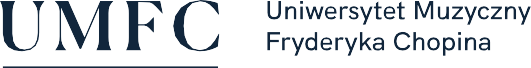 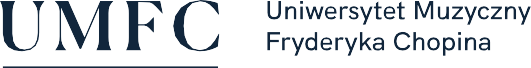 SPOSOBY REALIZACJI I WERYFIKACJI EFEKTÓW UCZENIA SIĘ ZOSTAŁY DOSTOSOWANE DO SYTACJI EPIDEMIOLOGICZNEJ WEWNĘTRZNYMI AKTAMI PRAWNYMI UCZELNINazwa przedmiotu:Nazwa przedmiotu:Nazwa przedmiotu:Nazwa przedmiotu:Nazwa przedmiotu:Nazwa przedmiotu:Nazwa przedmiotu:Nazwa przedmiotu:Nazwa przedmiotu:Nazwa przedmiotu:Nazwa przedmiotu:Nazwa przedmiotu:Nazwa przedmiotu:Nazwa przedmiotu:Nazwa przedmiotu:Nazwa przedmiotu:Nazwa przedmiotu:Nazwa przedmiotu:Nazwa przedmiotu:Nazwa przedmiotu:Nazwa przedmiotu:Nazwa przedmiotu:Jednostka prowadząca przedmiot:UMFC Filia w Białymstoku, Wydział Instrumentalno-Pedagogiczny, Edukacji Muzycznej i WokalistykiJednostka prowadząca przedmiot:UMFC Filia w Białymstoku, Wydział Instrumentalno-Pedagogiczny, Edukacji Muzycznej i WokalistykiJednostka prowadząca przedmiot:UMFC Filia w Białymstoku, Wydział Instrumentalno-Pedagogiczny, Edukacji Muzycznej i WokalistykiJednostka prowadząca przedmiot:UMFC Filia w Białymstoku, Wydział Instrumentalno-Pedagogiczny, Edukacji Muzycznej i WokalistykiJednostka prowadząca przedmiot:UMFC Filia w Białymstoku, Wydział Instrumentalno-Pedagogiczny, Edukacji Muzycznej i WokalistykiJednostka prowadząca przedmiot:UMFC Filia w Białymstoku, Wydział Instrumentalno-Pedagogiczny, Edukacji Muzycznej i WokalistykiJednostka prowadząca przedmiot:UMFC Filia w Białymstoku, Wydział Instrumentalno-Pedagogiczny, Edukacji Muzycznej i WokalistykiJednostka prowadząca przedmiot:UMFC Filia w Białymstoku, Wydział Instrumentalno-Pedagogiczny, Edukacji Muzycznej i WokalistykiJednostka prowadząca przedmiot:UMFC Filia w Białymstoku, Wydział Instrumentalno-Pedagogiczny, Edukacji Muzycznej i WokalistykiJednostka prowadząca przedmiot:UMFC Filia w Białymstoku, Wydział Instrumentalno-Pedagogiczny, Edukacji Muzycznej i WokalistykiJednostka prowadząca przedmiot:UMFC Filia w Białymstoku, Wydział Instrumentalno-Pedagogiczny, Edukacji Muzycznej i WokalistykiJednostka prowadząca przedmiot:UMFC Filia w Białymstoku, Wydział Instrumentalno-Pedagogiczny, Edukacji Muzycznej i WokalistykiJednostka prowadząca przedmiot:UMFC Filia w Białymstoku, Wydział Instrumentalno-Pedagogiczny, Edukacji Muzycznej i WokalistykiJednostka prowadząca przedmiot:UMFC Filia w Białymstoku, Wydział Instrumentalno-Pedagogiczny, Edukacji Muzycznej i WokalistykiJednostka prowadząca przedmiot:UMFC Filia w Białymstoku, Wydział Instrumentalno-Pedagogiczny, Edukacji Muzycznej i WokalistykiJednostka prowadząca przedmiot:UMFC Filia w Białymstoku, Wydział Instrumentalno-Pedagogiczny, Edukacji Muzycznej i WokalistykiJednostka prowadząca przedmiot:UMFC Filia w Białymstoku, Wydział Instrumentalno-Pedagogiczny, Edukacji Muzycznej i WokalistykiJednostka prowadząca przedmiot:UMFC Filia w Białymstoku, Wydział Instrumentalno-Pedagogiczny, Edukacji Muzycznej i WokalistykiJednostka prowadząca przedmiot:UMFC Filia w Białymstoku, Wydział Instrumentalno-Pedagogiczny, Edukacji Muzycznej i WokalistykiRok akademicki:2020/2021Rok akademicki:2020/2021Rok akademicki:2020/2021Kierunek:Kierunek:Kierunek:Kierunek:Kierunek:Kierunek:Kierunek:Kierunek:Kierunek:Kierunek:Kierunek:Kierunek:Specjalność:Specjalność:Specjalność:Specjalność:Specjalność:Specjalność:Specjalność:Specjalność:Specjalność:Specjalność:Forma studiów:Forma studiów:Forma studiów:Forma studiów:Forma studiów:Forma studiów:Forma studiów:Forma studiów:Profil kształcenia:Profil kształcenia:Profil kształcenia:Profil kształcenia:Profil kształcenia:Profil kształcenia:Profil kształcenia:Status przedmiotu:obowiązkowyStatus przedmiotu:obowiązkowyStatus przedmiotu:obowiązkowyStatus przedmiotu:obowiązkowyStatus przedmiotu:obowiązkowyStatus przedmiotu:obowiązkowyStatus przedmiotu:obowiązkowyForma zajęć:Forma zajęć:Forma zajęć:Forma zajęć:Forma zajęć:Forma zajęć:Forma zajęć:Język przedmiotu:polskiJęzyk przedmiotu:polskiJęzyk przedmiotu:polskiJęzyk przedmiotu:polskiJęzyk przedmiotu:polskiJęzyk przedmiotu:polskiRok/semestr:Rok/semestr:Rok/semestr:Rok/semestr:Rok/semestr:Rok/semestr:Wymiar godzin:60Wymiar godzin:60Wymiar godzin:60Koordynator przedmiotuKoordynator przedmiotuKoordynator przedmiotuKoordynator przedmiotuKoordynator przedmiotuKierownik Katedry Chóralistyki i Edukacji ArtystycznejKierownik Katedry Chóralistyki i Edukacji ArtystycznejKierownik Katedry Chóralistyki i Edukacji ArtystycznejKierownik Katedry Chóralistyki i Edukacji ArtystycznejKierownik Katedry Chóralistyki i Edukacji ArtystycznejKierownik Katedry Chóralistyki i Edukacji ArtystycznejKierownik Katedry Chóralistyki i Edukacji ArtystycznejKierownik Katedry Chóralistyki i Edukacji ArtystycznejKierownik Katedry Chóralistyki i Edukacji ArtystycznejKierownik Katedry Chóralistyki i Edukacji ArtystycznejKierownik Katedry Chóralistyki i Edukacji ArtystycznejKierownik Katedry Chóralistyki i Edukacji ArtystycznejKierownik Katedry Chóralistyki i Edukacji ArtystycznejKierownik Katedry Chóralistyki i Edukacji ArtystycznejKierownik Katedry Chóralistyki i Edukacji ArtystycznejKierownik Katedry Chóralistyki i Edukacji ArtystycznejKierownik Katedry Chóralistyki i Edukacji ArtystycznejProwadzący zajęciaProwadzący zajęciaProwadzący zajęciaProwadzący zajęciaProwadzący zajęciaprzedmiot nieuruchomiony w bieżącym roku akademickimprzedmiot nieuruchomiony w bieżącym roku akademickimprzedmiot nieuruchomiony w bieżącym roku akademickimprzedmiot nieuruchomiony w bieżącym roku akademickimprzedmiot nieuruchomiony w bieżącym roku akademickimprzedmiot nieuruchomiony w bieżącym roku akademickimprzedmiot nieuruchomiony w bieżącym roku akademickimprzedmiot nieuruchomiony w bieżącym roku akademickimprzedmiot nieuruchomiony w bieżącym roku akademickimprzedmiot nieuruchomiony w bieżącym roku akademickimprzedmiot nieuruchomiony w bieżącym roku akademickimprzedmiot nieuruchomiony w bieżącym roku akademickimprzedmiot nieuruchomiony w bieżącym roku akademickimprzedmiot nieuruchomiony w bieżącym roku akademickimprzedmiot nieuruchomiony w bieżącym roku akademickimprzedmiot nieuruchomiony w bieżącym roku akademickimprzedmiot nieuruchomiony w bieżącym roku akademickimCele przedmiotuCele przedmiotuCele przedmiotuCele przedmiotuCele przedmiotuWymagania wstępneWymagania wstępneWymagania wstępneWymagania wstępneWymagania wstępneKategorie efektówKategorie efektówNr efektuNr efektuNr efektuEFEKTY UCZENIA SIĘ DLA PRZEDMIOTUEFEKTY UCZENIA SIĘ DLA PRZEDMIOTUEFEKTY UCZENIA SIĘ DLA PRZEDMIOTUEFEKTY UCZENIA SIĘ DLA PRZEDMIOTUEFEKTY UCZENIA SIĘ DLA PRZEDMIOTUEFEKTY UCZENIA SIĘ DLA PRZEDMIOTUEFEKTY UCZENIA SIĘ DLA PRZEDMIOTUEFEKTY UCZENIA SIĘ DLA PRZEDMIOTUEFEKTY UCZENIA SIĘ DLA PRZEDMIOTUEFEKTY UCZENIA SIĘ DLA PRZEDMIOTUEFEKTY UCZENIA SIĘ DLA PRZEDMIOTUEFEKTY UCZENIA SIĘ DLA PRZEDMIOTUEFEKTY UCZENIA SIĘ DLA PRZEDMIOTUEFEKTY UCZENIA SIĘ DLA PRZEDMIOTUEFEKTY UCZENIA SIĘ DLA PRZEDMIOTUNumer efektu kier./spec.Numer efektu kier./spec.WiedzaWiedza111S2_W1S2_W1UmiejętnościUmiejętności222S2_U2S2_U2UmiejętnościUmiejętności333posiada umiejętność dogłębnego rozumienia i kontrolowania aspektów dotyczących wykonawstwa wokalnego / wokalno-instrumentalnego opracowywanych utworówposiada umiejętność dogłębnego rozumienia i kontrolowania aspektów dotyczących wykonawstwa wokalnego / wokalno-instrumentalnego opracowywanych utworówposiada umiejętność dogłębnego rozumienia i kontrolowania aspektów dotyczących wykonawstwa wokalnego / wokalno-instrumentalnego opracowywanych utworówposiada umiejętność dogłębnego rozumienia i kontrolowania aspektów dotyczących wykonawstwa wokalnego / wokalno-instrumentalnego opracowywanych utworówposiada umiejętność dogłębnego rozumienia i kontrolowania aspektów dotyczących wykonawstwa wokalnego / wokalno-instrumentalnego opracowywanych utworówposiada umiejętność dogłębnego rozumienia i kontrolowania aspektów dotyczących wykonawstwa wokalnego / wokalno-instrumentalnego opracowywanych utworówposiada umiejętność dogłębnego rozumienia i kontrolowania aspektów dotyczących wykonawstwa wokalnego / wokalno-instrumentalnego opracowywanych utworówposiada umiejętność dogłębnego rozumienia i kontrolowania aspektów dotyczących wykonawstwa wokalnego / wokalno-instrumentalnego opracowywanych utworówposiada umiejętność dogłębnego rozumienia i kontrolowania aspektów dotyczących wykonawstwa wokalnego / wokalno-instrumentalnego opracowywanych utworówposiada umiejętność dogłębnego rozumienia i kontrolowania aspektów dotyczących wykonawstwa wokalnego / wokalno-instrumentalnego opracowywanych utworówposiada umiejętność dogłębnego rozumienia i kontrolowania aspektów dotyczących wykonawstwa wokalnego / wokalno-instrumentalnego opracowywanych utworówposiada umiejętność dogłębnego rozumienia i kontrolowania aspektów dotyczących wykonawstwa wokalnego / wokalno-instrumentalnego opracowywanych utworówposiada umiejętność dogłębnego rozumienia i kontrolowania aspektów dotyczących wykonawstwa wokalnego / wokalno-instrumentalnego opracowywanych utworówposiada umiejętność dogłębnego rozumienia i kontrolowania aspektów dotyczących wykonawstwa wokalnego / wokalno-instrumentalnego opracowywanych utworówposiada umiejętność dogłębnego rozumienia i kontrolowania aspektów dotyczących wykonawstwa wokalnego / wokalno-instrumentalnego opracowywanych utworówS2_U6S2_U6Kompetencje społeczneKompetencje społeczne444S2_K3S2_K3Kompetencje społeczneKompetencje społeczne555S2_K4S2_K4TREŚCI PROGRAMOWE PRZEDMIOTUTREŚCI PROGRAMOWE PRZEDMIOTUTREŚCI PROGRAMOWE PRZEDMIOTUTREŚCI PROGRAMOWE PRZEDMIOTUTREŚCI PROGRAMOWE PRZEDMIOTUTREŚCI PROGRAMOWE PRZEDMIOTUTREŚCI PROGRAMOWE PRZEDMIOTUTREŚCI PROGRAMOWE PRZEDMIOTUTREŚCI PROGRAMOWE PRZEDMIOTUTREŚCI PROGRAMOWE PRZEDMIOTUTREŚCI PROGRAMOWE PRZEDMIOTUTREŚCI PROGRAMOWE PRZEDMIOTUTREŚCI PROGRAMOWE PRZEDMIOTUTREŚCI PROGRAMOWE PRZEDMIOTUTREŚCI PROGRAMOWE PRZEDMIOTUTREŚCI PROGRAMOWE PRZEDMIOTUTREŚCI PROGRAMOWE PRZEDMIOTUTREŚCI PROGRAMOWE PRZEDMIOTUTREŚCI PROGRAMOWE PRZEDMIOTUTREŚCI PROGRAMOWE PRZEDMIOTULiczba godzinLiczba godzinSemestr IIIutrwalenie zasad techniki wokalnej utrwalenie umiejętności posługiwania się partyturą wokalno-instrumentalną kształcenie i utrwalenie umiejętności poruszania się studenta w materii muzycznej instrumentalnej 
i wokalno-instrumentalnej utrwalenie zasad samodzielnego przygotowania zespołu wokalnego/wokalno-instrumentalnego/ instrumentalnego do publicznej prezentacji utrwalenie umiejętności rozwiązywania problemów muzycznych w sposób twórczy kryteria oceny jakości brzmienia zespołu muzycznego dobór repertuaru do możliwości wykonawczych zespołu prezentacja wybranych zagadnień technicznych w utworach wokalnych/ wokalno-instrumentalnych/ instrumentalnych – rozwiązywanie problemów w sposób twórczy charakterystyka czynników motywacyjnych dyrygenta oraz członków zespołu – wpływ motywacji na efekty pracy metody wychodzenia z kryzysów w zespołach spowodowanych odpływem kapitału ludzkiego, konfliktami natury artystycznej, społecznej i interpersonalnej dobór repertuaru jako jeden z głównych elementów oceny prezentacji artystycznej problem stroju muzycznego i temperacji muzycznej jako istotny czynnik wpływający na decyzje obsadowe w wykonywaniu muzyki charakterystyka pracy z zespołem wokalnym dziecięcym i męskim – metody pracy, dobór repertuaru kryteria oceny jakości brzmienia profesjonalnego zespołu muzycznego próba określenia niezbędnych założeń merytorycznych koniecznych do prowadzenia profesjonalnego zespołu wokalnego/wokalno-instrumentalnego/instrumentalnego Semestr IIIutrwalenie zasad techniki wokalnej utrwalenie umiejętności posługiwania się partyturą wokalno-instrumentalną kształcenie i utrwalenie umiejętności poruszania się studenta w materii muzycznej instrumentalnej 
i wokalno-instrumentalnej utrwalenie zasad samodzielnego przygotowania zespołu wokalnego/wokalno-instrumentalnego/ instrumentalnego do publicznej prezentacji utrwalenie umiejętności rozwiązywania problemów muzycznych w sposób twórczy kryteria oceny jakości brzmienia zespołu muzycznego dobór repertuaru do możliwości wykonawczych zespołu prezentacja wybranych zagadnień technicznych w utworach wokalnych/ wokalno-instrumentalnych/ instrumentalnych – rozwiązywanie problemów w sposób twórczy charakterystyka czynników motywacyjnych dyrygenta oraz członków zespołu – wpływ motywacji na efekty pracy metody wychodzenia z kryzysów w zespołach spowodowanych odpływem kapitału ludzkiego, konfliktami natury artystycznej, społecznej i interpersonalnej dobór repertuaru jako jeden z głównych elementów oceny prezentacji artystycznej problem stroju muzycznego i temperacji muzycznej jako istotny czynnik wpływający na decyzje obsadowe w wykonywaniu muzyki charakterystyka pracy z zespołem wokalnym dziecięcym i męskim – metody pracy, dobór repertuaru kryteria oceny jakości brzmienia profesjonalnego zespołu muzycznego próba określenia niezbędnych założeń merytorycznych koniecznych do prowadzenia profesjonalnego zespołu wokalnego/wokalno-instrumentalnego/instrumentalnego Semestr IIIutrwalenie zasad techniki wokalnej utrwalenie umiejętności posługiwania się partyturą wokalno-instrumentalną kształcenie i utrwalenie umiejętności poruszania się studenta w materii muzycznej instrumentalnej 
i wokalno-instrumentalnej utrwalenie zasad samodzielnego przygotowania zespołu wokalnego/wokalno-instrumentalnego/ instrumentalnego do publicznej prezentacji utrwalenie umiejętności rozwiązywania problemów muzycznych w sposób twórczy kryteria oceny jakości brzmienia zespołu muzycznego dobór repertuaru do możliwości wykonawczych zespołu prezentacja wybranych zagadnień technicznych w utworach wokalnych/ wokalno-instrumentalnych/ instrumentalnych – rozwiązywanie problemów w sposób twórczy charakterystyka czynników motywacyjnych dyrygenta oraz członków zespołu – wpływ motywacji na efekty pracy metody wychodzenia z kryzysów w zespołach spowodowanych odpływem kapitału ludzkiego, konfliktami natury artystycznej, społecznej i interpersonalnej dobór repertuaru jako jeden z głównych elementów oceny prezentacji artystycznej problem stroju muzycznego i temperacji muzycznej jako istotny czynnik wpływający na decyzje obsadowe w wykonywaniu muzyki charakterystyka pracy z zespołem wokalnym dziecięcym i męskim – metody pracy, dobór repertuaru kryteria oceny jakości brzmienia profesjonalnego zespołu muzycznego próba określenia niezbędnych założeń merytorycznych koniecznych do prowadzenia profesjonalnego zespołu wokalnego/wokalno-instrumentalnego/instrumentalnego Semestr IIIutrwalenie zasad techniki wokalnej utrwalenie umiejętności posługiwania się partyturą wokalno-instrumentalną kształcenie i utrwalenie umiejętności poruszania się studenta w materii muzycznej instrumentalnej 
i wokalno-instrumentalnej utrwalenie zasad samodzielnego przygotowania zespołu wokalnego/wokalno-instrumentalnego/ instrumentalnego do publicznej prezentacji utrwalenie umiejętności rozwiązywania problemów muzycznych w sposób twórczy kryteria oceny jakości brzmienia zespołu muzycznego dobór repertuaru do możliwości wykonawczych zespołu prezentacja wybranych zagadnień technicznych w utworach wokalnych/ wokalno-instrumentalnych/ instrumentalnych – rozwiązywanie problemów w sposób twórczy charakterystyka czynników motywacyjnych dyrygenta oraz członków zespołu – wpływ motywacji na efekty pracy metody wychodzenia z kryzysów w zespołach spowodowanych odpływem kapitału ludzkiego, konfliktami natury artystycznej, społecznej i interpersonalnej dobór repertuaru jako jeden z głównych elementów oceny prezentacji artystycznej problem stroju muzycznego i temperacji muzycznej jako istotny czynnik wpływający na decyzje obsadowe w wykonywaniu muzyki charakterystyka pracy z zespołem wokalnym dziecięcym i męskim – metody pracy, dobór repertuaru kryteria oceny jakości brzmienia profesjonalnego zespołu muzycznego próba określenia niezbędnych założeń merytorycznych koniecznych do prowadzenia profesjonalnego zespołu wokalnego/wokalno-instrumentalnego/instrumentalnego Semestr IIIutrwalenie zasad techniki wokalnej utrwalenie umiejętności posługiwania się partyturą wokalno-instrumentalną kształcenie i utrwalenie umiejętności poruszania się studenta w materii muzycznej instrumentalnej 
i wokalno-instrumentalnej utrwalenie zasad samodzielnego przygotowania zespołu wokalnego/wokalno-instrumentalnego/ instrumentalnego do publicznej prezentacji utrwalenie umiejętności rozwiązywania problemów muzycznych w sposób twórczy kryteria oceny jakości brzmienia zespołu muzycznego dobór repertuaru do możliwości wykonawczych zespołu prezentacja wybranych zagadnień technicznych w utworach wokalnych/ wokalno-instrumentalnych/ instrumentalnych – rozwiązywanie problemów w sposób twórczy charakterystyka czynników motywacyjnych dyrygenta oraz członków zespołu – wpływ motywacji na efekty pracy metody wychodzenia z kryzysów w zespołach spowodowanych odpływem kapitału ludzkiego, konfliktami natury artystycznej, społecznej i interpersonalnej dobór repertuaru jako jeden z głównych elementów oceny prezentacji artystycznej problem stroju muzycznego i temperacji muzycznej jako istotny czynnik wpływający na decyzje obsadowe w wykonywaniu muzyki charakterystyka pracy z zespołem wokalnym dziecięcym i męskim – metody pracy, dobór repertuaru kryteria oceny jakości brzmienia profesjonalnego zespołu muzycznego próba określenia niezbędnych założeń merytorycznych koniecznych do prowadzenia profesjonalnego zespołu wokalnego/wokalno-instrumentalnego/instrumentalnego Semestr IIIutrwalenie zasad techniki wokalnej utrwalenie umiejętności posługiwania się partyturą wokalno-instrumentalną kształcenie i utrwalenie umiejętności poruszania się studenta w materii muzycznej instrumentalnej 
i wokalno-instrumentalnej utrwalenie zasad samodzielnego przygotowania zespołu wokalnego/wokalno-instrumentalnego/ instrumentalnego do publicznej prezentacji utrwalenie umiejętności rozwiązywania problemów muzycznych w sposób twórczy kryteria oceny jakości brzmienia zespołu muzycznego dobór repertuaru do możliwości wykonawczych zespołu prezentacja wybranych zagadnień technicznych w utworach wokalnych/ wokalno-instrumentalnych/ instrumentalnych – rozwiązywanie problemów w sposób twórczy charakterystyka czynników motywacyjnych dyrygenta oraz członków zespołu – wpływ motywacji na efekty pracy metody wychodzenia z kryzysów w zespołach spowodowanych odpływem kapitału ludzkiego, konfliktami natury artystycznej, społecznej i interpersonalnej dobór repertuaru jako jeden z głównych elementów oceny prezentacji artystycznej problem stroju muzycznego i temperacji muzycznej jako istotny czynnik wpływający na decyzje obsadowe w wykonywaniu muzyki charakterystyka pracy z zespołem wokalnym dziecięcym i męskim – metody pracy, dobór repertuaru kryteria oceny jakości brzmienia profesjonalnego zespołu muzycznego próba określenia niezbędnych założeń merytorycznych koniecznych do prowadzenia profesjonalnego zespołu wokalnego/wokalno-instrumentalnego/instrumentalnego Semestr IIIutrwalenie zasad techniki wokalnej utrwalenie umiejętności posługiwania się partyturą wokalno-instrumentalną kształcenie i utrwalenie umiejętności poruszania się studenta w materii muzycznej instrumentalnej 
i wokalno-instrumentalnej utrwalenie zasad samodzielnego przygotowania zespołu wokalnego/wokalno-instrumentalnego/ instrumentalnego do publicznej prezentacji utrwalenie umiejętności rozwiązywania problemów muzycznych w sposób twórczy kryteria oceny jakości brzmienia zespołu muzycznego dobór repertuaru do możliwości wykonawczych zespołu prezentacja wybranych zagadnień technicznych w utworach wokalnych/ wokalno-instrumentalnych/ instrumentalnych – rozwiązywanie problemów w sposób twórczy charakterystyka czynników motywacyjnych dyrygenta oraz członków zespołu – wpływ motywacji na efekty pracy metody wychodzenia z kryzysów w zespołach spowodowanych odpływem kapitału ludzkiego, konfliktami natury artystycznej, społecznej i interpersonalnej dobór repertuaru jako jeden z głównych elementów oceny prezentacji artystycznej problem stroju muzycznego i temperacji muzycznej jako istotny czynnik wpływający na decyzje obsadowe w wykonywaniu muzyki charakterystyka pracy z zespołem wokalnym dziecięcym i męskim – metody pracy, dobór repertuaru kryteria oceny jakości brzmienia profesjonalnego zespołu muzycznego próba określenia niezbędnych założeń merytorycznych koniecznych do prowadzenia profesjonalnego zespołu wokalnego/wokalno-instrumentalnego/instrumentalnego Semestr IIIutrwalenie zasad techniki wokalnej utrwalenie umiejętności posługiwania się partyturą wokalno-instrumentalną kształcenie i utrwalenie umiejętności poruszania się studenta w materii muzycznej instrumentalnej 
i wokalno-instrumentalnej utrwalenie zasad samodzielnego przygotowania zespołu wokalnego/wokalno-instrumentalnego/ instrumentalnego do publicznej prezentacji utrwalenie umiejętności rozwiązywania problemów muzycznych w sposób twórczy kryteria oceny jakości brzmienia zespołu muzycznego dobór repertuaru do możliwości wykonawczych zespołu prezentacja wybranych zagadnień technicznych w utworach wokalnych/ wokalno-instrumentalnych/ instrumentalnych – rozwiązywanie problemów w sposób twórczy charakterystyka czynników motywacyjnych dyrygenta oraz członków zespołu – wpływ motywacji na efekty pracy metody wychodzenia z kryzysów w zespołach spowodowanych odpływem kapitału ludzkiego, konfliktami natury artystycznej, społecznej i interpersonalnej dobór repertuaru jako jeden z głównych elementów oceny prezentacji artystycznej problem stroju muzycznego i temperacji muzycznej jako istotny czynnik wpływający na decyzje obsadowe w wykonywaniu muzyki charakterystyka pracy z zespołem wokalnym dziecięcym i męskim – metody pracy, dobór repertuaru kryteria oceny jakości brzmienia profesjonalnego zespołu muzycznego próba określenia niezbędnych założeń merytorycznych koniecznych do prowadzenia profesjonalnego zespołu wokalnego/wokalno-instrumentalnego/instrumentalnego Semestr IIIutrwalenie zasad techniki wokalnej utrwalenie umiejętności posługiwania się partyturą wokalno-instrumentalną kształcenie i utrwalenie umiejętności poruszania się studenta w materii muzycznej instrumentalnej 
i wokalno-instrumentalnej utrwalenie zasad samodzielnego przygotowania zespołu wokalnego/wokalno-instrumentalnego/ instrumentalnego do publicznej prezentacji utrwalenie umiejętności rozwiązywania problemów muzycznych w sposób twórczy kryteria oceny jakości brzmienia zespołu muzycznego dobór repertuaru do możliwości wykonawczych zespołu prezentacja wybranych zagadnień technicznych w utworach wokalnych/ wokalno-instrumentalnych/ instrumentalnych – rozwiązywanie problemów w sposób twórczy charakterystyka czynników motywacyjnych dyrygenta oraz członków zespołu – wpływ motywacji na efekty pracy metody wychodzenia z kryzysów w zespołach spowodowanych odpływem kapitału ludzkiego, konfliktami natury artystycznej, społecznej i interpersonalnej dobór repertuaru jako jeden z głównych elementów oceny prezentacji artystycznej problem stroju muzycznego i temperacji muzycznej jako istotny czynnik wpływający na decyzje obsadowe w wykonywaniu muzyki charakterystyka pracy z zespołem wokalnym dziecięcym i męskim – metody pracy, dobór repertuaru kryteria oceny jakości brzmienia profesjonalnego zespołu muzycznego próba określenia niezbędnych założeń merytorycznych koniecznych do prowadzenia profesjonalnego zespołu wokalnego/wokalno-instrumentalnego/instrumentalnego Semestr IIIutrwalenie zasad techniki wokalnej utrwalenie umiejętności posługiwania się partyturą wokalno-instrumentalną kształcenie i utrwalenie umiejętności poruszania się studenta w materii muzycznej instrumentalnej 
i wokalno-instrumentalnej utrwalenie zasad samodzielnego przygotowania zespołu wokalnego/wokalno-instrumentalnego/ instrumentalnego do publicznej prezentacji utrwalenie umiejętności rozwiązywania problemów muzycznych w sposób twórczy kryteria oceny jakości brzmienia zespołu muzycznego dobór repertuaru do możliwości wykonawczych zespołu prezentacja wybranych zagadnień technicznych w utworach wokalnych/ wokalno-instrumentalnych/ instrumentalnych – rozwiązywanie problemów w sposób twórczy charakterystyka czynników motywacyjnych dyrygenta oraz członków zespołu – wpływ motywacji na efekty pracy metody wychodzenia z kryzysów w zespołach spowodowanych odpływem kapitału ludzkiego, konfliktami natury artystycznej, społecznej i interpersonalnej dobór repertuaru jako jeden z głównych elementów oceny prezentacji artystycznej problem stroju muzycznego i temperacji muzycznej jako istotny czynnik wpływający na decyzje obsadowe w wykonywaniu muzyki charakterystyka pracy z zespołem wokalnym dziecięcym i męskim – metody pracy, dobór repertuaru kryteria oceny jakości brzmienia profesjonalnego zespołu muzycznego próba określenia niezbędnych założeń merytorycznych koniecznych do prowadzenia profesjonalnego zespołu wokalnego/wokalno-instrumentalnego/instrumentalnego Semestr IIIutrwalenie zasad techniki wokalnej utrwalenie umiejętności posługiwania się partyturą wokalno-instrumentalną kształcenie i utrwalenie umiejętności poruszania się studenta w materii muzycznej instrumentalnej 
i wokalno-instrumentalnej utrwalenie zasad samodzielnego przygotowania zespołu wokalnego/wokalno-instrumentalnego/ instrumentalnego do publicznej prezentacji utrwalenie umiejętności rozwiązywania problemów muzycznych w sposób twórczy kryteria oceny jakości brzmienia zespołu muzycznego dobór repertuaru do możliwości wykonawczych zespołu prezentacja wybranych zagadnień technicznych w utworach wokalnych/ wokalno-instrumentalnych/ instrumentalnych – rozwiązywanie problemów w sposób twórczy charakterystyka czynników motywacyjnych dyrygenta oraz członków zespołu – wpływ motywacji na efekty pracy metody wychodzenia z kryzysów w zespołach spowodowanych odpływem kapitału ludzkiego, konfliktami natury artystycznej, społecznej i interpersonalnej dobór repertuaru jako jeden z głównych elementów oceny prezentacji artystycznej problem stroju muzycznego i temperacji muzycznej jako istotny czynnik wpływający na decyzje obsadowe w wykonywaniu muzyki charakterystyka pracy z zespołem wokalnym dziecięcym i męskim – metody pracy, dobór repertuaru kryteria oceny jakości brzmienia profesjonalnego zespołu muzycznego próba określenia niezbędnych założeń merytorycznych koniecznych do prowadzenia profesjonalnego zespołu wokalnego/wokalno-instrumentalnego/instrumentalnego Semestr IIIutrwalenie zasad techniki wokalnej utrwalenie umiejętności posługiwania się partyturą wokalno-instrumentalną kształcenie i utrwalenie umiejętności poruszania się studenta w materii muzycznej instrumentalnej 
i wokalno-instrumentalnej utrwalenie zasad samodzielnego przygotowania zespołu wokalnego/wokalno-instrumentalnego/ instrumentalnego do publicznej prezentacji utrwalenie umiejętności rozwiązywania problemów muzycznych w sposób twórczy kryteria oceny jakości brzmienia zespołu muzycznego dobór repertuaru do możliwości wykonawczych zespołu prezentacja wybranych zagadnień technicznych w utworach wokalnych/ wokalno-instrumentalnych/ instrumentalnych – rozwiązywanie problemów w sposób twórczy charakterystyka czynników motywacyjnych dyrygenta oraz członków zespołu – wpływ motywacji na efekty pracy metody wychodzenia z kryzysów w zespołach spowodowanych odpływem kapitału ludzkiego, konfliktami natury artystycznej, społecznej i interpersonalnej dobór repertuaru jako jeden z głównych elementów oceny prezentacji artystycznej problem stroju muzycznego i temperacji muzycznej jako istotny czynnik wpływający na decyzje obsadowe w wykonywaniu muzyki charakterystyka pracy z zespołem wokalnym dziecięcym i męskim – metody pracy, dobór repertuaru kryteria oceny jakości brzmienia profesjonalnego zespołu muzycznego próba określenia niezbędnych założeń merytorycznych koniecznych do prowadzenia profesjonalnego zespołu wokalnego/wokalno-instrumentalnego/instrumentalnego Semestr IIIutrwalenie zasad techniki wokalnej utrwalenie umiejętności posługiwania się partyturą wokalno-instrumentalną kształcenie i utrwalenie umiejętności poruszania się studenta w materii muzycznej instrumentalnej 
i wokalno-instrumentalnej utrwalenie zasad samodzielnego przygotowania zespołu wokalnego/wokalno-instrumentalnego/ instrumentalnego do publicznej prezentacji utrwalenie umiejętności rozwiązywania problemów muzycznych w sposób twórczy kryteria oceny jakości brzmienia zespołu muzycznego dobór repertuaru do możliwości wykonawczych zespołu prezentacja wybranych zagadnień technicznych w utworach wokalnych/ wokalno-instrumentalnych/ instrumentalnych – rozwiązywanie problemów w sposób twórczy charakterystyka czynników motywacyjnych dyrygenta oraz członków zespołu – wpływ motywacji na efekty pracy metody wychodzenia z kryzysów w zespołach spowodowanych odpływem kapitału ludzkiego, konfliktami natury artystycznej, społecznej i interpersonalnej dobór repertuaru jako jeden z głównych elementów oceny prezentacji artystycznej problem stroju muzycznego i temperacji muzycznej jako istotny czynnik wpływający na decyzje obsadowe w wykonywaniu muzyki charakterystyka pracy z zespołem wokalnym dziecięcym i męskim – metody pracy, dobór repertuaru kryteria oceny jakości brzmienia profesjonalnego zespołu muzycznego próba określenia niezbędnych założeń merytorycznych koniecznych do prowadzenia profesjonalnego zespołu wokalnego/wokalno-instrumentalnego/instrumentalnego Semestr IIIutrwalenie zasad techniki wokalnej utrwalenie umiejętności posługiwania się partyturą wokalno-instrumentalną kształcenie i utrwalenie umiejętności poruszania się studenta w materii muzycznej instrumentalnej 
i wokalno-instrumentalnej utrwalenie zasad samodzielnego przygotowania zespołu wokalnego/wokalno-instrumentalnego/ instrumentalnego do publicznej prezentacji utrwalenie umiejętności rozwiązywania problemów muzycznych w sposób twórczy kryteria oceny jakości brzmienia zespołu muzycznego dobór repertuaru do możliwości wykonawczych zespołu prezentacja wybranych zagadnień technicznych w utworach wokalnych/ wokalno-instrumentalnych/ instrumentalnych – rozwiązywanie problemów w sposób twórczy charakterystyka czynników motywacyjnych dyrygenta oraz członków zespołu – wpływ motywacji na efekty pracy metody wychodzenia z kryzysów w zespołach spowodowanych odpływem kapitału ludzkiego, konfliktami natury artystycznej, społecznej i interpersonalnej dobór repertuaru jako jeden z głównych elementów oceny prezentacji artystycznej problem stroju muzycznego i temperacji muzycznej jako istotny czynnik wpływający na decyzje obsadowe w wykonywaniu muzyki charakterystyka pracy z zespołem wokalnym dziecięcym i męskim – metody pracy, dobór repertuaru kryteria oceny jakości brzmienia profesjonalnego zespołu muzycznego próba określenia niezbędnych założeń merytorycznych koniecznych do prowadzenia profesjonalnego zespołu wokalnego/wokalno-instrumentalnego/instrumentalnego Semestr IIIutrwalenie zasad techniki wokalnej utrwalenie umiejętności posługiwania się partyturą wokalno-instrumentalną kształcenie i utrwalenie umiejętności poruszania się studenta w materii muzycznej instrumentalnej 
i wokalno-instrumentalnej utrwalenie zasad samodzielnego przygotowania zespołu wokalnego/wokalno-instrumentalnego/ instrumentalnego do publicznej prezentacji utrwalenie umiejętności rozwiązywania problemów muzycznych w sposób twórczy kryteria oceny jakości brzmienia zespołu muzycznego dobór repertuaru do możliwości wykonawczych zespołu prezentacja wybranych zagadnień technicznych w utworach wokalnych/ wokalno-instrumentalnych/ instrumentalnych – rozwiązywanie problemów w sposób twórczy charakterystyka czynników motywacyjnych dyrygenta oraz członków zespołu – wpływ motywacji na efekty pracy metody wychodzenia z kryzysów w zespołach spowodowanych odpływem kapitału ludzkiego, konfliktami natury artystycznej, społecznej i interpersonalnej dobór repertuaru jako jeden z głównych elementów oceny prezentacji artystycznej problem stroju muzycznego i temperacji muzycznej jako istotny czynnik wpływający na decyzje obsadowe w wykonywaniu muzyki charakterystyka pracy z zespołem wokalnym dziecięcym i męskim – metody pracy, dobór repertuaru kryteria oceny jakości brzmienia profesjonalnego zespołu muzycznego próba określenia niezbędnych założeń merytorycznych koniecznych do prowadzenia profesjonalnego zespołu wokalnego/wokalno-instrumentalnego/instrumentalnego Semestr IIIutrwalenie zasad techniki wokalnej utrwalenie umiejętności posługiwania się partyturą wokalno-instrumentalną kształcenie i utrwalenie umiejętności poruszania się studenta w materii muzycznej instrumentalnej 
i wokalno-instrumentalnej utrwalenie zasad samodzielnego przygotowania zespołu wokalnego/wokalno-instrumentalnego/ instrumentalnego do publicznej prezentacji utrwalenie umiejętności rozwiązywania problemów muzycznych w sposób twórczy kryteria oceny jakości brzmienia zespołu muzycznego dobór repertuaru do możliwości wykonawczych zespołu prezentacja wybranych zagadnień technicznych w utworach wokalnych/ wokalno-instrumentalnych/ instrumentalnych – rozwiązywanie problemów w sposób twórczy charakterystyka czynników motywacyjnych dyrygenta oraz członków zespołu – wpływ motywacji na efekty pracy metody wychodzenia z kryzysów w zespołach spowodowanych odpływem kapitału ludzkiego, konfliktami natury artystycznej, społecznej i interpersonalnej dobór repertuaru jako jeden z głównych elementów oceny prezentacji artystycznej problem stroju muzycznego i temperacji muzycznej jako istotny czynnik wpływający na decyzje obsadowe w wykonywaniu muzyki charakterystyka pracy z zespołem wokalnym dziecięcym i męskim – metody pracy, dobór repertuaru kryteria oceny jakości brzmienia profesjonalnego zespołu muzycznego próba określenia niezbędnych założeń merytorycznych koniecznych do prowadzenia profesjonalnego zespołu wokalnego/wokalno-instrumentalnego/instrumentalnego Semestr IIIutrwalenie zasad techniki wokalnej utrwalenie umiejętności posługiwania się partyturą wokalno-instrumentalną kształcenie i utrwalenie umiejętności poruszania się studenta w materii muzycznej instrumentalnej 
i wokalno-instrumentalnej utrwalenie zasad samodzielnego przygotowania zespołu wokalnego/wokalno-instrumentalnego/ instrumentalnego do publicznej prezentacji utrwalenie umiejętności rozwiązywania problemów muzycznych w sposób twórczy kryteria oceny jakości brzmienia zespołu muzycznego dobór repertuaru do możliwości wykonawczych zespołu prezentacja wybranych zagadnień technicznych w utworach wokalnych/ wokalno-instrumentalnych/ instrumentalnych – rozwiązywanie problemów w sposób twórczy charakterystyka czynników motywacyjnych dyrygenta oraz członków zespołu – wpływ motywacji na efekty pracy metody wychodzenia z kryzysów w zespołach spowodowanych odpływem kapitału ludzkiego, konfliktami natury artystycznej, społecznej i interpersonalnej dobór repertuaru jako jeden z głównych elementów oceny prezentacji artystycznej problem stroju muzycznego i temperacji muzycznej jako istotny czynnik wpływający na decyzje obsadowe w wykonywaniu muzyki charakterystyka pracy z zespołem wokalnym dziecięcym i męskim – metody pracy, dobór repertuaru kryteria oceny jakości brzmienia profesjonalnego zespołu muzycznego próba określenia niezbędnych założeń merytorycznych koniecznych do prowadzenia profesjonalnego zespołu wokalnego/wokalno-instrumentalnego/instrumentalnego Semestr IIIutrwalenie zasad techniki wokalnej utrwalenie umiejętności posługiwania się partyturą wokalno-instrumentalną kształcenie i utrwalenie umiejętności poruszania się studenta w materii muzycznej instrumentalnej 
i wokalno-instrumentalnej utrwalenie zasad samodzielnego przygotowania zespołu wokalnego/wokalno-instrumentalnego/ instrumentalnego do publicznej prezentacji utrwalenie umiejętności rozwiązywania problemów muzycznych w sposób twórczy kryteria oceny jakości brzmienia zespołu muzycznego dobór repertuaru do możliwości wykonawczych zespołu prezentacja wybranych zagadnień technicznych w utworach wokalnych/ wokalno-instrumentalnych/ instrumentalnych – rozwiązywanie problemów w sposób twórczy charakterystyka czynników motywacyjnych dyrygenta oraz członków zespołu – wpływ motywacji na efekty pracy metody wychodzenia z kryzysów w zespołach spowodowanych odpływem kapitału ludzkiego, konfliktami natury artystycznej, społecznej i interpersonalnej dobór repertuaru jako jeden z głównych elementów oceny prezentacji artystycznej problem stroju muzycznego i temperacji muzycznej jako istotny czynnik wpływający na decyzje obsadowe w wykonywaniu muzyki charakterystyka pracy z zespołem wokalnym dziecięcym i męskim – metody pracy, dobór repertuaru kryteria oceny jakości brzmienia profesjonalnego zespołu muzycznego próba określenia niezbędnych założeń merytorycznych koniecznych do prowadzenia profesjonalnego zespołu wokalnego/wokalno-instrumentalnego/instrumentalnego Semestr IIIutrwalenie zasad techniki wokalnej utrwalenie umiejętności posługiwania się partyturą wokalno-instrumentalną kształcenie i utrwalenie umiejętności poruszania się studenta w materii muzycznej instrumentalnej 
i wokalno-instrumentalnej utrwalenie zasad samodzielnego przygotowania zespołu wokalnego/wokalno-instrumentalnego/ instrumentalnego do publicznej prezentacji utrwalenie umiejętności rozwiązywania problemów muzycznych w sposób twórczy kryteria oceny jakości brzmienia zespołu muzycznego dobór repertuaru do możliwości wykonawczych zespołu prezentacja wybranych zagadnień technicznych w utworach wokalnych/ wokalno-instrumentalnych/ instrumentalnych – rozwiązywanie problemów w sposób twórczy charakterystyka czynników motywacyjnych dyrygenta oraz członków zespołu – wpływ motywacji na efekty pracy metody wychodzenia z kryzysów w zespołach spowodowanych odpływem kapitału ludzkiego, konfliktami natury artystycznej, społecznej i interpersonalnej dobór repertuaru jako jeden z głównych elementów oceny prezentacji artystycznej problem stroju muzycznego i temperacji muzycznej jako istotny czynnik wpływający na decyzje obsadowe w wykonywaniu muzyki charakterystyka pracy z zespołem wokalnym dziecięcym i męskim – metody pracy, dobór repertuaru kryteria oceny jakości brzmienia profesjonalnego zespołu muzycznego próba określenia niezbędnych założeń merytorycznych koniecznych do prowadzenia profesjonalnego zespołu wokalnego/wokalno-instrumentalnego/instrumentalnego Semestr IIIutrwalenie zasad techniki wokalnej utrwalenie umiejętności posługiwania się partyturą wokalno-instrumentalną kształcenie i utrwalenie umiejętności poruszania się studenta w materii muzycznej instrumentalnej 
i wokalno-instrumentalnej utrwalenie zasad samodzielnego przygotowania zespołu wokalnego/wokalno-instrumentalnego/ instrumentalnego do publicznej prezentacji utrwalenie umiejętności rozwiązywania problemów muzycznych w sposób twórczy kryteria oceny jakości brzmienia zespołu muzycznego dobór repertuaru do możliwości wykonawczych zespołu prezentacja wybranych zagadnień technicznych w utworach wokalnych/ wokalno-instrumentalnych/ instrumentalnych – rozwiązywanie problemów w sposób twórczy charakterystyka czynników motywacyjnych dyrygenta oraz członków zespołu – wpływ motywacji na efekty pracy metody wychodzenia z kryzysów w zespołach spowodowanych odpływem kapitału ludzkiego, konfliktami natury artystycznej, społecznej i interpersonalnej dobór repertuaru jako jeden z głównych elementów oceny prezentacji artystycznej problem stroju muzycznego i temperacji muzycznej jako istotny czynnik wpływający na decyzje obsadowe w wykonywaniu muzyki charakterystyka pracy z zespołem wokalnym dziecięcym i męskim – metody pracy, dobór repertuaru kryteria oceny jakości brzmienia profesjonalnego zespołu muzycznego próba określenia niezbędnych założeń merytorycznych koniecznych do prowadzenia profesjonalnego zespołu wokalnego/wokalno-instrumentalnego/instrumentalnego 222222222222222222222222222222Semestr IVprezentacja wybranych zagadnień technicznych w utworach wokalnych/wokalno-instrumentalnych/ instrumentalnych – rozwiązywanie problemów w sposób twórczy swobodne poruszanie się po stylach muzycznych jako element świadomości specyfiki obsady wokalnej i wokalno-instrumentalnej w różnych stylach połączone z analizą partytur pod kątem zagadnień wykonawczych Semestr IVprezentacja wybranych zagadnień technicznych w utworach wokalnych/wokalno-instrumentalnych/ instrumentalnych – rozwiązywanie problemów w sposób twórczy swobodne poruszanie się po stylach muzycznych jako element świadomości specyfiki obsady wokalnej i wokalno-instrumentalnej w różnych stylach połączone z analizą partytur pod kątem zagadnień wykonawczych Semestr IVprezentacja wybranych zagadnień technicznych w utworach wokalnych/wokalno-instrumentalnych/ instrumentalnych – rozwiązywanie problemów w sposób twórczy swobodne poruszanie się po stylach muzycznych jako element świadomości specyfiki obsady wokalnej i wokalno-instrumentalnej w różnych stylach połączone z analizą partytur pod kątem zagadnień wykonawczych Semestr IVprezentacja wybranych zagadnień technicznych w utworach wokalnych/wokalno-instrumentalnych/ instrumentalnych – rozwiązywanie problemów w sposób twórczy swobodne poruszanie się po stylach muzycznych jako element świadomości specyfiki obsady wokalnej i wokalno-instrumentalnej w różnych stylach połączone z analizą partytur pod kątem zagadnień wykonawczych Semestr IVprezentacja wybranych zagadnień technicznych w utworach wokalnych/wokalno-instrumentalnych/ instrumentalnych – rozwiązywanie problemów w sposób twórczy swobodne poruszanie się po stylach muzycznych jako element świadomości specyfiki obsady wokalnej i wokalno-instrumentalnej w różnych stylach połączone z analizą partytur pod kątem zagadnień wykonawczych Semestr IVprezentacja wybranych zagadnień technicznych w utworach wokalnych/wokalno-instrumentalnych/ instrumentalnych – rozwiązywanie problemów w sposób twórczy swobodne poruszanie się po stylach muzycznych jako element świadomości specyfiki obsady wokalnej i wokalno-instrumentalnej w różnych stylach połączone z analizą partytur pod kątem zagadnień wykonawczych Semestr IVprezentacja wybranych zagadnień technicznych w utworach wokalnych/wokalno-instrumentalnych/ instrumentalnych – rozwiązywanie problemów w sposób twórczy swobodne poruszanie się po stylach muzycznych jako element świadomości specyfiki obsady wokalnej i wokalno-instrumentalnej w różnych stylach połączone z analizą partytur pod kątem zagadnień wykonawczych Semestr IVprezentacja wybranych zagadnień technicznych w utworach wokalnych/wokalno-instrumentalnych/ instrumentalnych – rozwiązywanie problemów w sposób twórczy swobodne poruszanie się po stylach muzycznych jako element świadomości specyfiki obsady wokalnej i wokalno-instrumentalnej w różnych stylach połączone z analizą partytur pod kątem zagadnień wykonawczych Semestr IVprezentacja wybranych zagadnień technicznych w utworach wokalnych/wokalno-instrumentalnych/ instrumentalnych – rozwiązywanie problemów w sposób twórczy swobodne poruszanie się po stylach muzycznych jako element świadomości specyfiki obsady wokalnej i wokalno-instrumentalnej w różnych stylach połączone z analizą partytur pod kątem zagadnień wykonawczych Semestr IVprezentacja wybranych zagadnień technicznych w utworach wokalnych/wokalno-instrumentalnych/ instrumentalnych – rozwiązywanie problemów w sposób twórczy swobodne poruszanie się po stylach muzycznych jako element świadomości specyfiki obsady wokalnej i wokalno-instrumentalnej w różnych stylach połączone z analizą partytur pod kątem zagadnień wykonawczych Semestr IVprezentacja wybranych zagadnień technicznych w utworach wokalnych/wokalno-instrumentalnych/ instrumentalnych – rozwiązywanie problemów w sposób twórczy swobodne poruszanie się po stylach muzycznych jako element świadomości specyfiki obsady wokalnej i wokalno-instrumentalnej w różnych stylach połączone z analizą partytur pod kątem zagadnień wykonawczych Semestr IVprezentacja wybranych zagadnień technicznych w utworach wokalnych/wokalno-instrumentalnych/ instrumentalnych – rozwiązywanie problemów w sposób twórczy swobodne poruszanie się po stylach muzycznych jako element świadomości specyfiki obsady wokalnej i wokalno-instrumentalnej w różnych stylach połączone z analizą partytur pod kątem zagadnień wykonawczych Semestr IVprezentacja wybranych zagadnień technicznych w utworach wokalnych/wokalno-instrumentalnych/ instrumentalnych – rozwiązywanie problemów w sposób twórczy swobodne poruszanie się po stylach muzycznych jako element świadomości specyfiki obsady wokalnej i wokalno-instrumentalnej w różnych stylach połączone z analizą partytur pod kątem zagadnień wykonawczych Semestr IVprezentacja wybranych zagadnień technicznych w utworach wokalnych/wokalno-instrumentalnych/ instrumentalnych – rozwiązywanie problemów w sposób twórczy swobodne poruszanie się po stylach muzycznych jako element świadomości specyfiki obsady wokalnej i wokalno-instrumentalnej w różnych stylach połączone z analizą partytur pod kątem zagadnień wykonawczych Semestr IVprezentacja wybranych zagadnień technicznych w utworach wokalnych/wokalno-instrumentalnych/ instrumentalnych – rozwiązywanie problemów w sposób twórczy swobodne poruszanie się po stylach muzycznych jako element świadomości specyfiki obsady wokalnej i wokalno-instrumentalnej w różnych stylach połączone z analizą partytur pod kątem zagadnień wykonawczych Semestr IVprezentacja wybranych zagadnień technicznych w utworach wokalnych/wokalno-instrumentalnych/ instrumentalnych – rozwiązywanie problemów w sposób twórczy swobodne poruszanie się po stylach muzycznych jako element świadomości specyfiki obsady wokalnej i wokalno-instrumentalnej w różnych stylach połączone z analizą partytur pod kątem zagadnień wykonawczych Semestr IVprezentacja wybranych zagadnień technicznych w utworach wokalnych/wokalno-instrumentalnych/ instrumentalnych – rozwiązywanie problemów w sposób twórczy swobodne poruszanie się po stylach muzycznych jako element świadomości specyfiki obsady wokalnej i wokalno-instrumentalnej w różnych stylach połączone z analizą partytur pod kątem zagadnień wykonawczych Semestr IVprezentacja wybranych zagadnień technicznych w utworach wokalnych/wokalno-instrumentalnych/ instrumentalnych – rozwiązywanie problemów w sposób twórczy swobodne poruszanie się po stylach muzycznych jako element świadomości specyfiki obsady wokalnej i wokalno-instrumentalnej w różnych stylach połączone z analizą partytur pod kątem zagadnień wykonawczych Semestr IVprezentacja wybranych zagadnień technicznych w utworach wokalnych/wokalno-instrumentalnych/ instrumentalnych – rozwiązywanie problemów w sposób twórczy swobodne poruszanie się po stylach muzycznych jako element świadomości specyfiki obsady wokalnej i wokalno-instrumentalnej w różnych stylach połączone z analizą partytur pod kątem zagadnień wykonawczych Semestr IVprezentacja wybranych zagadnień technicznych w utworach wokalnych/wokalno-instrumentalnych/ instrumentalnych – rozwiązywanie problemów w sposób twórczy swobodne poruszanie się po stylach muzycznych jako element świadomości specyfiki obsady wokalnej i wokalno-instrumentalnej w różnych stylach połączone z analizą partytur pod kątem zagadnień wykonawczych 228228Treści programowe wzajemnie się przenikają, a większość z nich jest obecna podczas całego procesu kształcenia. Treści programowe wzajemnie się przenikają, a większość z nich jest obecna podczas całego procesu kształcenia. Treści programowe wzajemnie się przenikają, a większość z nich jest obecna podczas całego procesu kształcenia. Treści programowe wzajemnie się przenikają, a większość z nich jest obecna podczas całego procesu kształcenia. Treści programowe wzajemnie się przenikają, a większość z nich jest obecna podczas całego procesu kształcenia. Treści programowe wzajemnie się przenikają, a większość z nich jest obecna podczas całego procesu kształcenia. Treści programowe wzajemnie się przenikają, a większość z nich jest obecna podczas całego procesu kształcenia. Treści programowe wzajemnie się przenikają, a większość z nich jest obecna podczas całego procesu kształcenia. Treści programowe wzajemnie się przenikają, a większość z nich jest obecna podczas całego procesu kształcenia. Treści programowe wzajemnie się przenikają, a większość z nich jest obecna podczas całego procesu kształcenia. Treści programowe wzajemnie się przenikają, a większość z nich jest obecna podczas całego procesu kształcenia. Treści programowe wzajemnie się przenikają, a większość z nich jest obecna podczas całego procesu kształcenia. Treści programowe wzajemnie się przenikają, a większość z nich jest obecna podczas całego procesu kształcenia. Treści programowe wzajemnie się przenikają, a większość z nich jest obecna podczas całego procesu kształcenia. Treści programowe wzajemnie się przenikają, a większość z nich jest obecna podczas całego procesu kształcenia. Treści programowe wzajemnie się przenikają, a większość z nich jest obecna podczas całego procesu kształcenia. Treści programowe wzajemnie się przenikają, a większość z nich jest obecna podczas całego procesu kształcenia. Treści programowe wzajemnie się przenikają, a większość z nich jest obecna podczas całego procesu kształcenia. Treści programowe wzajemnie się przenikają, a większość z nich jest obecna podczas całego procesu kształcenia. Treści programowe wzajemnie się przenikają, a większość z nich jest obecna podczas całego procesu kształcenia. Metody kształceniaMetody kształceniaMetody kształceniaMetody kształcenia1. wykład problemowy 2. analiza przypadków 3. rozwiązywanie zadań artystycznych 4. praca w grupach 5. aktywizacja („burza mózgów”)1. wykład problemowy 2. analiza przypadków 3. rozwiązywanie zadań artystycznych 4. praca w grupach 5. aktywizacja („burza mózgów”)1. wykład problemowy 2. analiza przypadków 3. rozwiązywanie zadań artystycznych 4. praca w grupach 5. aktywizacja („burza mózgów”)1. wykład problemowy 2. analiza przypadków 3. rozwiązywanie zadań artystycznych 4. praca w grupach 5. aktywizacja („burza mózgów”)1. wykład problemowy 2. analiza przypadków 3. rozwiązywanie zadań artystycznych 4. praca w grupach 5. aktywizacja („burza mózgów”)1. wykład problemowy 2. analiza przypadków 3. rozwiązywanie zadań artystycznych 4. praca w grupach 5. aktywizacja („burza mózgów”)1. wykład problemowy 2. analiza przypadków 3. rozwiązywanie zadań artystycznych 4. praca w grupach 5. aktywizacja („burza mózgów”)1. wykład problemowy 2. analiza przypadków 3. rozwiązywanie zadań artystycznych 4. praca w grupach 5. aktywizacja („burza mózgów”)1. wykład problemowy 2. analiza przypadków 3. rozwiązywanie zadań artystycznych 4. praca w grupach 5. aktywizacja („burza mózgów”)1. wykład problemowy 2. analiza przypadków 3. rozwiązywanie zadań artystycznych 4. praca w grupach 5. aktywizacja („burza mózgów”)1. wykład problemowy 2. analiza przypadków 3. rozwiązywanie zadań artystycznych 4. praca w grupach 5. aktywizacja („burza mózgów”)1. wykład problemowy 2. analiza przypadków 3. rozwiązywanie zadań artystycznych 4. praca w grupach 5. aktywizacja („burza mózgów”)1. wykład problemowy 2. analiza przypadków 3. rozwiązywanie zadań artystycznych 4. praca w grupach 5. aktywizacja („burza mózgów”)1. wykład problemowy 2. analiza przypadków 3. rozwiązywanie zadań artystycznych 4. praca w grupach 5. aktywizacja („burza mózgów”)1. wykład problemowy 2. analiza przypadków 3. rozwiązywanie zadań artystycznych 4. praca w grupach 5. aktywizacja („burza mózgów”)1. wykład problemowy 2. analiza przypadków 3. rozwiązywanie zadań artystycznych 4. praca w grupach 5. aktywizacja („burza mózgów”)1. wykład problemowy 2. analiza przypadków 3. rozwiązywanie zadań artystycznych 4. praca w grupach 5. aktywizacja („burza mózgów”)1. wykład problemowy 2. analiza przypadków 3. rozwiązywanie zadań artystycznych 4. praca w grupach 5. aktywizacja („burza mózgów”)Metody weryfikacji Metody weryfikacji Metody weryfikacji Metody weryfikacji Nr efektu uczenia sięNr efektu uczenia sięNr efektu uczenia sięNr efektu uczenia sięNr efektu uczenia sięNr efektu uczenia sięMetody weryfikacji Metody weryfikacji Metody weryfikacji Metody weryfikacji 1. projekt, prezentacja 1. projekt, prezentacja 1. projekt, prezentacja 1. projekt, prezentacja 1. projekt, prezentacja 1. projekt, prezentacja 1. projekt, prezentacja 1. projekt, prezentacja 1. projekt, prezentacja 1. projekt, prezentacja 1. projekt, prezentacja 1. projekt, prezentacja 1–51–51–51–51–51–5Metody weryfikacji Metody weryfikacji Metody weryfikacji Metody weryfikacji 2. realizacja zleconego zadania 2. realizacja zleconego zadania 2. realizacja zleconego zadania 2. realizacja zleconego zadania 2. realizacja zleconego zadania 2. realizacja zleconego zadania 2. realizacja zleconego zadania 2. realizacja zleconego zadania 2. realizacja zleconego zadania 2. realizacja zleconego zadania 2. realizacja zleconego zadania 2. realizacja zleconego zadania 1–51–51–51–51–51–5KORELACJA EFEKTÓW UCZENIA SIĘ Z TREŚCIAMI PROGRAMOWYMI, METODAMI KSZTAŁCENIA I WERYFIKACJIKORELACJA EFEKTÓW UCZENIA SIĘ Z TREŚCIAMI PROGRAMOWYMI, METODAMI KSZTAŁCENIA I WERYFIKACJIKORELACJA EFEKTÓW UCZENIA SIĘ Z TREŚCIAMI PROGRAMOWYMI, METODAMI KSZTAŁCENIA I WERYFIKACJIKORELACJA EFEKTÓW UCZENIA SIĘ Z TREŚCIAMI PROGRAMOWYMI, METODAMI KSZTAŁCENIA I WERYFIKACJIKORELACJA EFEKTÓW UCZENIA SIĘ Z TREŚCIAMI PROGRAMOWYMI, METODAMI KSZTAŁCENIA I WERYFIKACJIKORELACJA EFEKTÓW UCZENIA SIĘ Z TREŚCIAMI PROGRAMOWYMI, METODAMI KSZTAŁCENIA I WERYFIKACJIKORELACJA EFEKTÓW UCZENIA SIĘ Z TREŚCIAMI PROGRAMOWYMI, METODAMI KSZTAŁCENIA I WERYFIKACJIKORELACJA EFEKTÓW UCZENIA SIĘ Z TREŚCIAMI PROGRAMOWYMI, METODAMI KSZTAŁCENIA I WERYFIKACJIKORELACJA EFEKTÓW UCZENIA SIĘ Z TREŚCIAMI PROGRAMOWYMI, METODAMI KSZTAŁCENIA I WERYFIKACJIKORELACJA EFEKTÓW UCZENIA SIĘ Z TREŚCIAMI PROGRAMOWYMI, METODAMI KSZTAŁCENIA I WERYFIKACJIKORELACJA EFEKTÓW UCZENIA SIĘ Z TREŚCIAMI PROGRAMOWYMI, METODAMI KSZTAŁCENIA I WERYFIKACJIKORELACJA EFEKTÓW UCZENIA SIĘ Z TREŚCIAMI PROGRAMOWYMI, METODAMI KSZTAŁCENIA I WERYFIKACJIKORELACJA EFEKTÓW UCZENIA SIĘ Z TREŚCIAMI PROGRAMOWYMI, METODAMI KSZTAŁCENIA I WERYFIKACJIKORELACJA EFEKTÓW UCZENIA SIĘ Z TREŚCIAMI PROGRAMOWYMI, METODAMI KSZTAŁCENIA I WERYFIKACJIKORELACJA EFEKTÓW UCZENIA SIĘ Z TREŚCIAMI PROGRAMOWYMI, METODAMI KSZTAŁCENIA I WERYFIKACJIKORELACJA EFEKTÓW UCZENIA SIĘ Z TREŚCIAMI PROGRAMOWYMI, METODAMI KSZTAŁCENIA I WERYFIKACJIKORELACJA EFEKTÓW UCZENIA SIĘ Z TREŚCIAMI PROGRAMOWYMI, METODAMI KSZTAŁCENIA I WERYFIKACJIKORELACJA EFEKTÓW UCZENIA SIĘ Z TREŚCIAMI PROGRAMOWYMI, METODAMI KSZTAŁCENIA I WERYFIKACJIKORELACJA EFEKTÓW UCZENIA SIĘ Z TREŚCIAMI PROGRAMOWYMI, METODAMI KSZTAŁCENIA I WERYFIKACJIKORELACJA EFEKTÓW UCZENIA SIĘ Z TREŚCIAMI PROGRAMOWYMI, METODAMI KSZTAŁCENIA I WERYFIKACJIKORELACJA EFEKTÓW UCZENIA SIĘ Z TREŚCIAMI PROGRAMOWYMI, METODAMI KSZTAŁCENIA I WERYFIKACJIKORELACJA EFEKTÓW UCZENIA SIĘ Z TREŚCIAMI PROGRAMOWYMI, METODAMI KSZTAŁCENIA I WERYFIKACJINr efektu uczenia sięNr efektu uczenia sięNr efektu uczenia sięNr efektu uczenia sięNr efektu uczenia sięNr efektu uczenia sięTreści kształceniaTreści kształceniaTreści kształceniaTreści kształceniaTreści kształceniaTreści kształceniaMetody kształceniaMetody kształceniaMetody kształceniaMetody kształceniaMetody kształceniaMetody weryfikacjiMetody weryfikacjiMetody weryfikacjiMetody weryfikacjiMetody weryfikacji1111113, 4, 7, 11, 12, 173, 4, 7, 11, 12, 173, 4, 7, 11, 12, 173, 4, 7, 11, 12, 173, 4, 7, 11, 12, 173, 4, 7, 11, 12, 171–31–31–31–31–31, 21, 21, 21, 21, 22222222, 3, 4, 5, 7, 8, 11, 2, 3, 4, 5, 7, 8, 11, 2, 3, 4, 5, 7, 8, 11, 2, 3, 4, 5, 7, 8, 11, 2, 3, 4, 5, 7, 8, 11, 2, 3, 4, 5, 7, 8, 11, 1–51–51–51–51–51, 21, 21, 21, 21, 23333331, 4, 6, 14, 15, 171, 4, 6, 14, 15, 171, 4, 6, 14, 15, 171, 4, 6, 14, 15, 171, 4, 6, 14, 15, 171, 4, 6, 14, 15, 171–21–21–21–21–21, 21, 21, 21, 21, 24444449, 10, 139, 10, 139, 10, 139, 10, 139, 10, 139, 10, 131, 2, 51, 2, 51, 2, 51, 2, 51, 2, 51,21,21,21,21,25555559, 109, 109, 109, 109, 109, 102, 42, 42, 42, 42, 41, 21, 21, 21, 21, 2Warunki zaliczeniaWarunki zaliczeniaWarunki zaliczenia- kontrola frekwencji na zajęciach - czynny udział w dyskusji - osiągnięcie wszystkich założonych efektów uczenia się (w minimalnym akceptowalnym stopniu – w wysokości >50%) rok II, semestr III – kolokwium, semestr IV – egzamin - kontrola frekwencji na zajęciach - czynny udział w dyskusji - osiągnięcie wszystkich założonych efektów uczenia się (w minimalnym akceptowalnym stopniu – w wysokości >50%) rok II, semestr III – kolokwium, semestr IV – egzamin - kontrola frekwencji na zajęciach - czynny udział w dyskusji - osiągnięcie wszystkich założonych efektów uczenia się (w minimalnym akceptowalnym stopniu – w wysokości >50%) rok II, semestr III – kolokwium, semestr IV – egzamin - kontrola frekwencji na zajęciach - czynny udział w dyskusji - osiągnięcie wszystkich założonych efektów uczenia się (w minimalnym akceptowalnym stopniu – w wysokości >50%) rok II, semestr III – kolokwium, semestr IV – egzamin - kontrola frekwencji na zajęciach - czynny udział w dyskusji - osiągnięcie wszystkich założonych efektów uczenia się (w minimalnym akceptowalnym stopniu – w wysokości >50%) rok II, semestr III – kolokwium, semestr IV – egzamin - kontrola frekwencji na zajęciach - czynny udział w dyskusji - osiągnięcie wszystkich założonych efektów uczenia się (w minimalnym akceptowalnym stopniu – w wysokości >50%) rok II, semestr III – kolokwium, semestr IV – egzamin - kontrola frekwencji na zajęciach - czynny udział w dyskusji - osiągnięcie wszystkich założonych efektów uczenia się (w minimalnym akceptowalnym stopniu – w wysokości >50%) rok II, semestr III – kolokwium, semestr IV – egzamin - kontrola frekwencji na zajęciach - czynny udział w dyskusji - osiągnięcie wszystkich założonych efektów uczenia się (w minimalnym akceptowalnym stopniu – w wysokości >50%) rok II, semestr III – kolokwium, semestr IV – egzamin - kontrola frekwencji na zajęciach - czynny udział w dyskusji - osiągnięcie wszystkich założonych efektów uczenia się (w minimalnym akceptowalnym stopniu – w wysokości >50%) rok II, semestr III – kolokwium, semestr IV – egzamin - kontrola frekwencji na zajęciach - czynny udział w dyskusji - osiągnięcie wszystkich założonych efektów uczenia się (w minimalnym akceptowalnym stopniu – w wysokości >50%) rok II, semestr III – kolokwium, semestr IV – egzamin - kontrola frekwencji na zajęciach - czynny udział w dyskusji - osiągnięcie wszystkich założonych efektów uczenia się (w minimalnym akceptowalnym stopniu – w wysokości >50%) rok II, semestr III – kolokwium, semestr IV – egzamin - kontrola frekwencji na zajęciach - czynny udział w dyskusji - osiągnięcie wszystkich założonych efektów uczenia się (w minimalnym akceptowalnym stopniu – w wysokości >50%) rok II, semestr III – kolokwium, semestr IV – egzamin - kontrola frekwencji na zajęciach - czynny udział w dyskusji - osiągnięcie wszystkich założonych efektów uczenia się (w minimalnym akceptowalnym stopniu – w wysokości >50%) rok II, semestr III – kolokwium, semestr IV – egzamin - kontrola frekwencji na zajęciach - czynny udział w dyskusji - osiągnięcie wszystkich założonych efektów uczenia się (w minimalnym akceptowalnym stopniu – w wysokości >50%) rok II, semestr III – kolokwium, semestr IV – egzamin - kontrola frekwencji na zajęciach - czynny udział w dyskusji - osiągnięcie wszystkich założonych efektów uczenia się (w minimalnym akceptowalnym stopniu – w wysokości >50%) rok II, semestr III – kolokwium, semestr IV – egzamin - kontrola frekwencji na zajęciach - czynny udział w dyskusji - osiągnięcie wszystkich założonych efektów uczenia się (w minimalnym akceptowalnym stopniu – w wysokości >50%) rok II, semestr III – kolokwium, semestr IV – egzamin - kontrola frekwencji na zajęciach - czynny udział w dyskusji - osiągnięcie wszystkich założonych efektów uczenia się (w minimalnym akceptowalnym stopniu – w wysokości >50%) rok II, semestr III – kolokwium, semestr IV – egzamin - kontrola frekwencji na zajęciach - czynny udział w dyskusji - osiągnięcie wszystkich założonych efektów uczenia się (w minimalnym akceptowalnym stopniu – w wysokości >50%) rok II, semestr III – kolokwium, semestr IV – egzamin - kontrola frekwencji na zajęciach - czynny udział w dyskusji - osiągnięcie wszystkich założonych efektów uczenia się (w minimalnym akceptowalnym stopniu – w wysokości >50%) rok II, semestr III – kolokwium, semestr IV – egzamin RokRokRokIIIIIIIIIIIIIIIIIIIIIIIIIIISemestrSemestrSemestrIIIIIIIIIIIIIIIIIIIIIIIIIIIIVIVIVIVECTSECTSECTS–––––––––––22222222Liczba godzin w tyg.Liczba godzin w tyg.Liczba godzin w tyg.–––––––––––22222222Rodzaj zaliczeniaRodzaj zaliczeniaRodzaj zaliczenia–––––––––––kolokwiumkolokwiumkolokwiumkolokwiumegzaminegzaminegzaminegzaminLiteratura podstawowaLiteratura podstawowaLiteratura podstawowaLiteratura podstawowaLiteratura podstawowaLiteratura podstawowaLiteratura podstawowaLiteratura podstawowaLiteratura podstawowaLiteratura podstawowaLiteratura podstawowaLiteratura podstawowaLiteratura podstawowaLiteratura podstawowaLiteratura podstawowaLiteratura podstawowaLiteratura podstawowaLiteratura podstawowaLiteratura podstawowaLiteratura podstawowaLiteratura podstawowaLiteratura podstawowaBok Józef, Interpretacja muzyki chóralnej, Wydawnictwo Edukacja XXI, Warszawa 2011Konaszkiewicz Zofia, Funkcje wychowawcze dziecięcych i młodzieżowych zespołów muzycznych, Centralny Ośrodek Metodyki Upowszechniania Kultury, Warszawa 1987 Podzielny Małgorzata, Kształtowanie postawy artystycznej młodego chórzysty, Akademia Muzyczna im. Karola Lipińskiego we Wrocławiu, Wrocław 2014.Podzielny Małgorzata, Podstawowe zagadnienia dotyczące pracy chóralnej z dziećmi i młodzieżą oraz wybór ćwiczeń emisyjnych, Polihymnia, Wrocław 2011.Szaliński Antoni, Muzykowanie zespołowe, CPARA, Warszawa 1970 Tarasiewicz Barbara, Mówię i śpiewam świadomie, Universitas, Kraków 2003 Bok Józef, Interpretacja muzyki chóralnej, Wydawnictwo Edukacja XXI, Warszawa 2011Konaszkiewicz Zofia, Funkcje wychowawcze dziecięcych i młodzieżowych zespołów muzycznych, Centralny Ośrodek Metodyki Upowszechniania Kultury, Warszawa 1987 Podzielny Małgorzata, Kształtowanie postawy artystycznej młodego chórzysty, Akademia Muzyczna im. Karola Lipińskiego we Wrocławiu, Wrocław 2014.Podzielny Małgorzata, Podstawowe zagadnienia dotyczące pracy chóralnej z dziećmi i młodzieżą oraz wybór ćwiczeń emisyjnych, Polihymnia, Wrocław 2011.Szaliński Antoni, Muzykowanie zespołowe, CPARA, Warszawa 1970 Tarasiewicz Barbara, Mówię i śpiewam świadomie, Universitas, Kraków 2003 Bok Józef, Interpretacja muzyki chóralnej, Wydawnictwo Edukacja XXI, Warszawa 2011Konaszkiewicz Zofia, Funkcje wychowawcze dziecięcych i młodzieżowych zespołów muzycznych, Centralny Ośrodek Metodyki Upowszechniania Kultury, Warszawa 1987 Podzielny Małgorzata, Kształtowanie postawy artystycznej młodego chórzysty, Akademia Muzyczna im. Karola Lipińskiego we Wrocławiu, Wrocław 2014.Podzielny Małgorzata, Podstawowe zagadnienia dotyczące pracy chóralnej z dziećmi i młodzieżą oraz wybór ćwiczeń emisyjnych, Polihymnia, Wrocław 2011.Szaliński Antoni, Muzykowanie zespołowe, CPARA, Warszawa 1970 Tarasiewicz Barbara, Mówię i śpiewam świadomie, Universitas, Kraków 2003 Bok Józef, Interpretacja muzyki chóralnej, Wydawnictwo Edukacja XXI, Warszawa 2011Konaszkiewicz Zofia, Funkcje wychowawcze dziecięcych i młodzieżowych zespołów muzycznych, Centralny Ośrodek Metodyki Upowszechniania Kultury, Warszawa 1987 Podzielny Małgorzata, Kształtowanie postawy artystycznej młodego chórzysty, Akademia Muzyczna im. Karola Lipińskiego we Wrocławiu, Wrocław 2014.Podzielny Małgorzata, Podstawowe zagadnienia dotyczące pracy chóralnej z dziećmi i młodzieżą oraz wybór ćwiczeń emisyjnych, Polihymnia, Wrocław 2011.Szaliński Antoni, Muzykowanie zespołowe, CPARA, Warszawa 1970 Tarasiewicz Barbara, Mówię i śpiewam świadomie, Universitas, Kraków 2003 Bok Józef, Interpretacja muzyki chóralnej, Wydawnictwo Edukacja XXI, Warszawa 2011Konaszkiewicz Zofia, Funkcje wychowawcze dziecięcych i młodzieżowych zespołów muzycznych, Centralny Ośrodek Metodyki Upowszechniania Kultury, Warszawa 1987 Podzielny Małgorzata, Kształtowanie postawy artystycznej młodego chórzysty, Akademia Muzyczna im. Karola Lipińskiego we Wrocławiu, Wrocław 2014.Podzielny Małgorzata, Podstawowe zagadnienia dotyczące pracy chóralnej z dziećmi i młodzieżą oraz wybór ćwiczeń emisyjnych, Polihymnia, Wrocław 2011.Szaliński Antoni, Muzykowanie zespołowe, CPARA, Warszawa 1970 Tarasiewicz Barbara, Mówię i śpiewam świadomie, Universitas, Kraków 2003 Bok Józef, Interpretacja muzyki chóralnej, Wydawnictwo Edukacja XXI, Warszawa 2011Konaszkiewicz Zofia, Funkcje wychowawcze dziecięcych i młodzieżowych zespołów muzycznych, Centralny Ośrodek Metodyki Upowszechniania Kultury, Warszawa 1987 Podzielny Małgorzata, Kształtowanie postawy artystycznej młodego chórzysty, Akademia Muzyczna im. Karola Lipińskiego we Wrocławiu, Wrocław 2014.Podzielny Małgorzata, Podstawowe zagadnienia dotyczące pracy chóralnej z dziećmi i młodzieżą oraz wybór ćwiczeń emisyjnych, Polihymnia, Wrocław 2011.Szaliński Antoni, Muzykowanie zespołowe, CPARA, Warszawa 1970 Tarasiewicz Barbara, Mówię i śpiewam świadomie, Universitas, Kraków 2003 Bok Józef, Interpretacja muzyki chóralnej, Wydawnictwo Edukacja XXI, Warszawa 2011Konaszkiewicz Zofia, Funkcje wychowawcze dziecięcych i młodzieżowych zespołów muzycznych, Centralny Ośrodek Metodyki Upowszechniania Kultury, Warszawa 1987 Podzielny Małgorzata, Kształtowanie postawy artystycznej młodego chórzysty, Akademia Muzyczna im. Karola Lipińskiego we Wrocławiu, Wrocław 2014.Podzielny Małgorzata, Podstawowe zagadnienia dotyczące pracy chóralnej z dziećmi i młodzieżą oraz wybór ćwiczeń emisyjnych, Polihymnia, Wrocław 2011.Szaliński Antoni, Muzykowanie zespołowe, CPARA, Warszawa 1970 Tarasiewicz Barbara, Mówię i śpiewam świadomie, Universitas, Kraków 2003 Bok Józef, Interpretacja muzyki chóralnej, Wydawnictwo Edukacja XXI, Warszawa 2011Konaszkiewicz Zofia, Funkcje wychowawcze dziecięcych i młodzieżowych zespołów muzycznych, Centralny Ośrodek Metodyki Upowszechniania Kultury, Warszawa 1987 Podzielny Małgorzata, Kształtowanie postawy artystycznej młodego chórzysty, Akademia Muzyczna im. Karola Lipińskiego we Wrocławiu, Wrocław 2014.Podzielny Małgorzata, Podstawowe zagadnienia dotyczące pracy chóralnej z dziećmi i młodzieżą oraz wybór ćwiczeń emisyjnych, Polihymnia, Wrocław 2011.Szaliński Antoni, Muzykowanie zespołowe, CPARA, Warszawa 1970 Tarasiewicz Barbara, Mówię i śpiewam świadomie, Universitas, Kraków 2003 Bok Józef, Interpretacja muzyki chóralnej, Wydawnictwo Edukacja XXI, Warszawa 2011Konaszkiewicz Zofia, Funkcje wychowawcze dziecięcych i młodzieżowych zespołów muzycznych, Centralny Ośrodek Metodyki Upowszechniania Kultury, Warszawa 1987 Podzielny Małgorzata, Kształtowanie postawy artystycznej młodego chórzysty, Akademia Muzyczna im. Karola Lipińskiego we Wrocławiu, Wrocław 2014.Podzielny Małgorzata, Podstawowe zagadnienia dotyczące pracy chóralnej z dziećmi i młodzieżą oraz wybór ćwiczeń emisyjnych, Polihymnia, Wrocław 2011.Szaliński Antoni, Muzykowanie zespołowe, CPARA, Warszawa 1970 Tarasiewicz Barbara, Mówię i śpiewam świadomie, Universitas, Kraków 2003 Bok Józef, Interpretacja muzyki chóralnej, Wydawnictwo Edukacja XXI, Warszawa 2011Konaszkiewicz Zofia, Funkcje wychowawcze dziecięcych i młodzieżowych zespołów muzycznych, Centralny Ośrodek Metodyki Upowszechniania Kultury, Warszawa 1987 Podzielny Małgorzata, Kształtowanie postawy artystycznej młodego chórzysty, Akademia Muzyczna im. Karola Lipińskiego we Wrocławiu, Wrocław 2014.Podzielny Małgorzata, Podstawowe zagadnienia dotyczące pracy chóralnej z dziećmi i młodzieżą oraz wybór ćwiczeń emisyjnych, Polihymnia, Wrocław 2011.Szaliński Antoni, Muzykowanie zespołowe, CPARA, Warszawa 1970 Tarasiewicz Barbara, Mówię i śpiewam świadomie, Universitas, Kraków 2003 Bok Józef, Interpretacja muzyki chóralnej, Wydawnictwo Edukacja XXI, Warszawa 2011Konaszkiewicz Zofia, Funkcje wychowawcze dziecięcych i młodzieżowych zespołów muzycznych, Centralny Ośrodek Metodyki Upowszechniania Kultury, Warszawa 1987 Podzielny Małgorzata, Kształtowanie postawy artystycznej młodego chórzysty, Akademia Muzyczna im. Karola Lipińskiego we Wrocławiu, Wrocław 2014.Podzielny Małgorzata, Podstawowe zagadnienia dotyczące pracy chóralnej z dziećmi i młodzieżą oraz wybór ćwiczeń emisyjnych, Polihymnia, Wrocław 2011.Szaliński Antoni, Muzykowanie zespołowe, CPARA, Warszawa 1970 Tarasiewicz Barbara, Mówię i śpiewam świadomie, Universitas, Kraków 2003 Bok Józef, Interpretacja muzyki chóralnej, Wydawnictwo Edukacja XXI, Warszawa 2011Konaszkiewicz Zofia, Funkcje wychowawcze dziecięcych i młodzieżowych zespołów muzycznych, Centralny Ośrodek Metodyki Upowszechniania Kultury, Warszawa 1987 Podzielny Małgorzata, Kształtowanie postawy artystycznej młodego chórzysty, Akademia Muzyczna im. Karola Lipińskiego we Wrocławiu, Wrocław 2014.Podzielny Małgorzata, Podstawowe zagadnienia dotyczące pracy chóralnej z dziećmi i młodzieżą oraz wybór ćwiczeń emisyjnych, Polihymnia, Wrocław 2011.Szaliński Antoni, Muzykowanie zespołowe, CPARA, Warszawa 1970 Tarasiewicz Barbara, Mówię i śpiewam świadomie, Universitas, Kraków 2003 Bok Józef, Interpretacja muzyki chóralnej, Wydawnictwo Edukacja XXI, Warszawa 2011Konaszkiewicz Zofia, Funkcje wychowawcze dziecięcych i młodzieżowych zespołów muzycznych, Centralny Ośrodek Metodyki Upowszechniania Kultury, Warszawa 1987 Podzielny Małgorzata, Kształtowanie postawy artystycznej młodego chórzysty, Akademia Muzyczna im. Karola Lipińskiego we Wrocławiu, Wrocław 2014.Podzielny Małgorzata, Podstawowe zagadnienia dotyczące pracy chóralnej z dziećmi i młodzieżą oraz wybór ćwiczeń emisyjnych, Polihymnia, Wrocław 2011.Szaliński Antoni, Muzykowanie zespołowe, CPARA, Warszawa 1970 Tarasiewicz Barbara, Mówię i śpiewam świadomie, Universitas, Kraków 2003 Bok Józef, Interpretacja muzyki chóralnej, Wydawnictwo Edukacja XXI, Warszawa 2011Konaszkiewicz Zofia, Funkcje wychowawcze dziecięcych i młodzieżowych zespołów muzycznych, Centralny Ośrodek Metodyki Upowszechniania Kultury, Warszawa 1987 Podzielny Małgorzata, Kształtowanie postawy artystycznej młodego chórzysty, Akademia Muzyczna im. Karola Lipińskiego we Wrocławiu, Wrocław 2014.Podzielny Małgorzata, Podstawowe zagadnienia dotyczące pracy chóralnej z dziećmi i młodzieżą oraz wybór ćwiczeń emisyjnych, Polihymnia, Wrocław 2011.Szaliński Antoni, Muzykowanie zespołowe, CPARA, Warszawa 1970 Tarasiewicz Barbara, Mówię i śpiewam świadomie, Universitas, Kraków 2003 Bok Józef, Interpretacja muzyki chóralnej, Wydawnictwo Edukacja XXI, Warszawa 2011Konaszkiewicz Zofia, Funkcje wychowawcze dziecięcych i młodzieżowych zespołów muzycznych, Centralny Ośrodek Metodyki Upowszechniania Kultury, Warszawa 1987 Podzielny Małgorzata, Kształtowanie postawy artystycznej młodego chórzysty, Akademia Muzyczna im. Karola Lipińskiego we Wrocławiu, Wrocław 2014.Podzielny Małgorzata, Podstawowe zagadnienia dotyczące pracy chóralnej z dziećmi i młodzieżą oraz wybór ćwiczeń emisyjnych, Polihymnia, Wrocław 2011.Szaliński Antoni, Muzykowanie zespołowe, CPARA, Warszawa 1970 Tarasiewicz Barbara, Mówię i śpiewam świadomie, Universitas, Kraków 2003 Bok Józef, Interpretacja muzyki chóralnej, Wydawnictwo Edukacja XXI, Warszawa 2011Konaszkiewicz Zofia, Funkcje wychowawcze dziecięcych i młodzieżowych zespołów muzycznych, Centralny Ośrodek Metodyki Upowszechniania Kultury, Warszawa 1987 Podzielny Małgorzata, Kształtowanie postawy artystycznej młodego chórzysty, Akademia Muzyczna im. Karola Lipińskiego we Wrocławiu, Wrocław 2014.Podzielny Małgorzata, Podstawowe zagadnienia dotyczące pracy chóralnej z dziećmi i młodzieżą oraz wybór ćwiczeń emisyjnych, Polihymnia, Wrocław 2011.Szaliński Antoni, Muzykowanie zespołowe, CPARA, Warszawa 1970 Tarasiewicz Barbara, Mówię i śpiewam świadomie, Universitas, Kraków 2003 Bok Józef, Interpretacja muzyki chóralnej, Wydawnictwo Edukacja XXI, Warszawa 2011Konaszkiewicz Zofia, Funkcje wychowawcze dziecięcych i młodzieżowych zespołów muzycznych, Centralny Ośrodek Metodyki Upowszechniania Kultury, Warszawa 1987 Podzielny Małgorzata, Kształtowanie postawy artystycznej młodego chórzysty, Akademia Muzyczna im. Karola Lipińskiego we Wrocławiu, Wrocław 2014.Podzielny Małgorzata, Podstawowe zagadnienia dotyczące pracy chóralnej z dziećmi i młodzieżą oraz wybór ćwiczeń emisyjnych, Polihymnia, Wrocław 2011.Szaliński Antoni, Muzykowanie zespołowe, CPARA, Warszawa 1970 Tarasiewicz Barbara, Mówię i śpiewam świadomie, Universitas, Kraków 2003 Bok Józef, Interpretacja muzyki chóralnej, Wydawnictwo Edukacja XXI, Warszawa 2011Konaszkiewicz Zofia, Funkcje wychowawcze dziecięcych i młodzieżowych zespołów muzycznych, Centralny Ośrodek Metodyki Upowszechniania Kultury, Warszawa 1987 Podzielny Małgorzata, Kształtowanie postawy artystycznej młodego chórzysty, Akademia Muzyczna im. Karola Lipińskiego we Wrocławiu, Wrocław 2014.Podzielny Małgorzata, Podstawowe zagadnienia dotyczące pracy chóralnej z dziećmi i młodzieżą oraz wybór ćwiczeń emisyjnych, Polihymnia, Wrocław 2011.Szaliński Antoni, Muzykowanie zespołowe, CPARA, Warszawa 1970 Tarasiewicz Barbara, Mówię i śpiewam świadomie, Universitas, Kraków 2003 Bok Józef, Interpretacja muzyki chóralnej, Wydawnictwo Edukacja XXI, Warszawa 2011Konaszkiewicz Zofia, Funkcje wychowawcze dziecięcych i młodzieżowych zespołów muzycznych, Centralny Ośrodek Metodyki Upowszechniania Kultury, Warszawa 1987 Podzielny Małgorzata, Kształtowanie postawy artystycznej młodego chórzysty, Akademia Muzyczna im. Karola Lipińskiego we Wrocławiu, Wrocław 2014.Podzielny Małgorzata, Podstawowe zagadnienia dotyczące pracy chóralnej z dziećmi i młodzieżą oraz wybór ćwiczeń emisyjnych, Polihymnia, Wrocław 2011.Szaliński Antoni, Muzykowanie zespołowe, CPARA, Warszawa 1970 Tarasiewicz Barbara, Mówię i śpiewam świadomie, Universitas, Kraków 2003 Bok Józef, Interpretacja muzyki chóralnej, Wydawnictwo Edukacja XXI, Warszawa 2011Konaszkiewicz Zofia, Funkcje wychowawcze dziecięcych i młodzieżowych zespołów muzycznych, Centralny Ośrodek Metodyki Upowszechniania Kultury, Warszawa 1987 Podzielny Małgorzata, Kształtowanie postawy artystycznej młodego chórzysty, Akademia Muzyczna im. Karola Lipińskiego we Wrocławiu, Wrocław 2014.Podzielny Małgorzata, Podstawowe zagadnienia dotyczące pracy chóralnej z dziećmi i młodzieżą oraz wybór ćwiczeń emisyjnych, Polihymnia, Wrocław 2011.Szaliński Antoni, Muzykowanie zespołowe, CPARA, Warszawa 1970 Tarasiewicz Barbara, Mówię i śpiewam świadomie, Universitas, Kraków 2003 Bok Józef, Interpretacja muzyki chóralnej, Wydawnictwo Edukacja XXI, Warszawa 2011Konaszkiewicz Zofia, Funkcje wychowawcze dziecięcych i młodzieżowych zespołów muzycznych, Centralny Ośrodek Metodyki Upowszechniania Kultury, Warszawa 1987 Podzielny Małgorzata, Kształtowanie postawy artystycznej młodego chórzysty, Akademia Muzyczna im. Karola Lipińskiego we Wrocławiu, Wrocław 2014.Podzielny Małgorzata, Podstawowe zagadnienia dotyczące pracy chóralnej z dziećmi i młodzieżą oraz wybór ćwiczeń emisyjnych, Polihymnia, Wrocław 2011.Szaliński Antoni, Muzykowanie zespołowe, CPARA, Warszawa 1970 Tarasiewicz Barbara, Mówię i śpiewam świadomie, Universitas, Kraków 2003 Bok Józef, Interpretacja muzyki chóralnej, Wydawnictwo Edukacja XXI, Warszawa 2011Konaszkiewicz Zofia, Funkcje wychowawcze dziecięcych i młodzieżowych zespołów muzycznych, Centralny Ośrodek Metodyki Upowszechniania Kultury, Warszawa 1987 Podzielny Małgorzata, Kształtowanie postawy artystycznej młodego chórzysty, Akademia Muzyczna im. Karola Lipińskiego we Wrocławiu, Wrocław 2014.Podzielny Małgorzata, Podstawowe zagadnienia dotyczące pracy chóralnej z dziećmi i młodzieżą oraz wybór ćwiczeń emisyjnych, Polihymnia, Wrocław 2011.Szaliński Antoni, Muzykowanie zespołowe, CPARA, Warszawa 1970 Tarasiewicz Barbara, Mówię i śpiewam świadomie, Universitas, Kraków 2003 Literatura uzupełniającaLiteratura uzupełniającaLiteratura uzupełniającaLiteratura uzupełniającaLiteratura uzupełniającaLiteratura uzupełniającaLiteratura uzupełniającaLiteratura uzupełniającaLiteratura uzupełniającaLiteratura uzupełniającaLiteratura uzupełniającaLiteratura uzupełniającaLiteratura uzupełniającaLiteratura uzupełniającaLiteratura uzupełniającaLiteratura uzupełniającaLiteratura uzupełniającaLiteratura uzupełniającaLiteratura uzupełniającaLiteratura uzupełniającaLiteratura uzupełniającaLiteratura uzupełniającaBanach M., Prowadzenie emisji głosu w chórze, Bydgoszcz 1998 Gawrych-Żukowska Anna, Dydaktyczno-wychowawcze cele pracy z chórem, w:, O pracy dyrygenta chóru, red. Barbara Kręcielewska, Zofia Kanecka-Bałek ,Centralny Ośrodek Metodyki Upowszechniania Kultury, Warszawa 1982.Harnoncourt N., Muzyka mową dźwięków, Fundacja Ruch Muzyczny, Warszawa 1995 Kamińska B., Kompetencje wokalne dzieci i młodzieży – ich rozwój, poziom i uwarunkowania, Warszawa 1997 Kosch F., Zagadnienia emisji a frazowanie muzyczne w śpiewie chóralnym, Biblioteczka Chórmistrza, Ogólnopolski Turniej Chórów „Legnica Cantat”, Stowarzyszenie Polskiej Młodzieży Muzycznej „Jeunesse Musicale de Pologne”, Poznań 1972 Laprus L., Rozśpiewanie chóru z ćwiczeniami emisyjnymi, Wydawnictwo „Alex”, Dzierżoniów 1995 Łukaszewski I., Zbiorowa emisja głosu, Centralny Ośrodek Metodyki Upowszechniania Kultury, Warszawa 1977 Thomas Kurt, Wagner Alexander, Kompendium dyrygentury chóralnej, tłum. Daniel Synowiec, Wydawnictwo Uniwersytetu Muzycznego Fryderyka Chopina, Warszawa 2016.Wiechowicz Stanisław, Podstawowe uwagi dla dyrygentów chórowych, PWM, Kraków 1951.Wojtyński Cz.J., Nauka śpiewu w zarysie, Państwowa Wyższa Szkoła Muzyczna, Warszawa 1963 Banach M., Prowadzenie emisji głosu w chórze, Bydgoszcz 1998 Gawrych-Żukowska Anna, Dydaktyczno-wychowawcze cele pracy z chórem, w:, O pracy dyrygenta chóru, red. Barbara Kręcielewska, Zofia Kanecka-Bałek ,Centralny Ośrodek Metodyki Upowszechniania Kultury, Warszawa 1982.Harnoncourt N., Muzyka mową dźwięków, Fundacja Ruch Muzyczny, Warszawa 1995 Kamińska B., Kompetencje wokalne dzieci i młodzieży – ich rozwój, poziom i uwarunkowania, Warszawa 1997 Kosch F., Zagadnienia emisji a frazowanie muzyczne w śpiewie chóralnym, Biblioteczka Chórmistrza, Ogólnopolski Turniej Chórów „Legnica Cantat”, Stowarzyszenie Polskiej Młodzieży Muzycznej „Jeunesse Musicale de Pologne”, Poznań 1972 Laprus L., Rozśpiewanie chóru z ćwiczeniami emisyjnymi, Wydawnictwo „Alex”, Dzierżoniów 1995 Łukaszewski I., Zbiorowa emisja głosu, Centralny Ośrodek Metodyki Upowszechniania Kultury, Warszawa 1977 Thomas Kurt, Wagner Alexander, Kompendium dyrygentury chóralnej, tłum. Daniel Synowiec, Wydawnictwo Uniwersytetu Muzycznego Fryderyka Chopina, Warszawa 2016.Wiechowicz Stanisław, Podstawowe uwagi dla dyrygentów chórowych, PWM, Kraków 1951.Wojtyński Cz.J., Nauka śpiewu w zarysie, Państwowa Wyższa Szkoła Muzyczna, Warszawa 1963 Banach M., Prowadzenie emisji głosu w chórze, Bydgoszcz 1998 Gawrych-Żukowska Anna, Dydaktyczno-wychowawcze cele pracy z chórem, w:, O pracy dyrygenta chóru, red. Barbara Kręcielewska, Zofia Kanecka-Bałek ,Centralny Ośrodek Metodyki Upowszechniania Kultury, Warszawa 1982.Harnoncourt N., Muzyka mową dźwięków, Fundacja Ruch Muzyczny, Warszawa 1995 Kamińska B., Kompetencje wokalne dzieci i młodzieży – ich rozwój, poziom i uwarunkowania, Warszawa 1997 Kosch F., Zagadnienia emisji a frazowanie muzyczne w śpiewie chóralnym, Biblioteczka Chórmistrza, Ogólnopolski Turniej Chórów „Legnica Cantat”, Stowarzyszenie Polskiej Młodzieży Muzycznej „Jeunesse Musicale de Pologne”, Poznań 1972 Laprus L., Rozśpiewanie chóru z ćwiczeniami emisyjnymi, Wydawnictwo „Alex”, Dzierżoniów 1995 Łukaszewski I., Zbiorowa emisja głosu, Centralny Ośrodek Metodyki Upowszechniania Kultury, Warszawa 1977 Thomas Kurt, Wagner Alexander, Kompendium dyrygentury chóralnej, tłum. Daniel Synowiec, Wydawnictwo Uniwersytetu Muzycznego Fryderyka Chopina, Warszawa 2016.Wiechowicz Stanisław, Podstawowe uwagi dla dyrygentów chórowych, PWM, Kraków 1951.Wojtyński Cz.J., Nauka śpiewu w zarysie, Państwowa Wyższa Szkoła Muzyczna, Warszawa 1963 Banach M., Prowadzenie emisji głosu w chórze, Bydgoszcz 1998 Gawrych-Żukowska Anna, Dydaktyczno-wychowawcze cele pracy z chórem, w:, O pracy dyrygenta chóru, red. Barbara Kręcielewska, Zofia Kanecka-Bałek ,Centralny Ośrodek Metodyki Upowszechniania Kultury, Warszawa 1982.Harnoncourt N., Muzyka mową dźwięków, Fundacja Ruch Muzyczny, Warszawa 1995 Kamińska B., Kompetencje wokalne dzieci i młodzieży – ich rozwój, poziom i uwarunkowania, Warszawa 1997 Kosch F., Zagadnienia emisji a frazowanie muzyczne w śpiewie chóralnym, Biblioteczka Chórmistrza, Ogólnopolski Turniej Chórów „Legnica Cantat”, Stowarzyszenie Polskiej Młodzieży Muzycznej „Jeunesse Musicale de Pologne”, Poznań 1972 Laprus L., Rozśpiewanie chóru z ćwiczeniami emisyjnymi, Wydawnictwo „Alex”, Dzierżoniów 1995 Łukaszewski I., Zbiorowa emisja głosu, Centralny Ośrodek Metodyki Upowszechniania Kultury, Warszawa 1977 Thomas Kurt, Wagner Alexander, Kompendium dyrygentury chóralnej, tłum. Daniel Synowiec, Wydawnictwo Uniwersytetu Muzycznego Fryderyka Chopina, Warszawa 2016.Wiechowicz Stanisław, Podstawowe uwagi dla dyrygentów chórowych, PWM, Kraków 1951.Wojtyński Cz.J., Nauka śpiewu w zarysie, Państwowa Wyższa Szkoła Muzyczna, Warszawa 1963 Banach M., Prowadzenie emisji głosu w chórze, Bydgoszcz 1998 Gawrych-Żukowska Anna, Dydaktyczno-wychowawcze cele pracy z chórem, w:, O pracy dyrygenta chóru, red. Barbara Kręcielewska, Zofia Kanecka-Bałek ,Centralny Ośrodek Metodyki Upowszechniania Kultury, Warszawa 1982.Harnoncourt N., Muzyka mową dźwięków, Fundacja Ruch Muzyczny, Warszawa 1995 Kamińska B., Kompetencje wokalne dzieci i młodzieży – ich rozwój, poziom i uwarunkowania, Warszawa 1997 Kosch F., Zagadnienia emisji a frazowanie muzyczne w śpiewie chóralnym, Biblioteczka Chórmistrza, Ogólnopolski Turniej Chórów „Legnica Cantat”, Stowarzyszenie Polskiej Młodzieży Muzycznej „Jeunesse Musicale de Pologne”, Poznań 1972 Laprus L., Rozśpiewanie chóru z ćwiczeniami emisyjnymi, Wydawnictwo „Alex”, Dzierżoniów 1995 Łukaszewski I., Zbiorowa emisja głosu, Centralny Ośrodek Metodyki Upowszechniania Kultury, Warszawa 1977 Thomas Kurt, Wagner Alexander, Kompendium dyrygentury chóralnej, tłum. Daniel Synowiec, Wydawnictwo Uniwersytetu Muzycznego Fryderyka Chopina, Warszawa 2016.Wiechowicz Stanisław, Podstawowe uwagi dla dyrygentów chórowych, PWM, Kraków 1951.Wojtyński Cz.J., Nauka śpiewu w zarysie, Państwowa Wyższa Szkoła Muzyczna, Warszawa 1963 Banach M., Prowadzenie emisji głosu w chórze, Bydgoszcz 1998 Gawrych-Żukowska Anna, Dydaktyczno-wychowawcze cele pracy z chórem, w:, O pracy dyrygenta chóru, red. Barbara Kręcielewska, Zofia Kanecka-Bałek ,Centralny Ośrodek Metodyki Upowszechniania Kultury, Warszawa 1982.Harnoncourt N., Muzyka mową dźwięków, Fundacja Ruch Muzyczny, Warszawa 1995 Kamińska B., Kompetencje wokalne dzieci i młodzieży – ich rozwój, poziom i uwarunkowania, Warszawa 1997 Kosch F., Zagadnienia emisji a frazowanie muzyczne w śpiewie chóralnym, Biblioteczka Chórmistrza, Ogólnopolski Turniej Chórów „Legnica Cantat”, Stowarzyszenie Polskiej Młodzieży Muzycznej „Jeunesse Musicale de Pologne”, Poznań 1972 Laprus L., Rozśpiewanie chóru z ćwiczeniami emisyjnymi, Wydawnictwo „Alex”, Dzierżoniów 1995 Łukaszewski I., Zbiorowa emisja głosu, Centralny Ośrodek Metodyki Upowszechniania Kultury, Warszawa 1977 Thomas Kurt, Wagner Alexander, Kompendium dyrygentury chóralnej, tłum. Daniel Synowiec, Wydawnictwo Uniwersytetu Muzycznego Fryderyka Chopina, Warszawa 2016.Wiechowicz Stanisław, Podstawowe uwagi dla dyrygentów chórowych, PWM, Kraków 1951.Wojtyński Cz.J., Nauka śpiewu w zarysie, Państwowa Wyższa Szkoła Muzyczna, Warszawa 1963 Banach M., Prowadzenie emisji głosu w chórze, Bydgoszcz 1998 Gawrych-Żukowska Anna, Dydaktyczno-wychowawcze cele pracy z chórem, w:, O pracy dyrygenta chóru, red. Barbara Kręcielewska, Zofia Kanecka-Bałek ,Centralny Ośrodek Metodyki Upowszechniania Kultury, Warszawa 1982.Harnoncourt N., Muzyka mową dźwięków, Fundacja Ruch Muzyczny, Warszawa 1995 Kamińska B., Kompetencje wokalne dzieci i młodzieży – ich rozwój, poziom i uwarunkowania, Warszawa 1997 Kosch F., Zagadnienia emisji a frazowanie muzyczne w śpiewie chóralnym, Biblioteczka Chórmistrza, Ogólnopolski Turniej Chórów „Legnica Cantat”, Stowarzyszenie Polskiej Młodzieży Muzycznej „Jeunesse Musicale de Pologne”, Poznań 1972 Laprus L., Rozśpiewanie chóru z ćwiczeniami emisyjnymi, Wydawnictwo „Alex”, Dzierżoniów 1995 Łukaszewski I., Zbiorowa emisja głosu, Centralny Ośrodek Metodyki Upowszechniania Kultury, Warszawa 1977 Thomas Kurt, Wagner Alexander, Kompendium dyrygentury chóralnej, tłum. Daniel Synowiec, Wydawnictwo Uniwersytetu Muzycznego Fryderyka Chopina, Warszawa 2016.Wiechowicz Stanisław, Podstawowe uwagi dla dyrygentów chórowych, PWM, Kraków 1951.Wojtyński Cz.J., Nauka śpiewu w zarysie, Państwowa Wyższa Szkoła Muzyczna, Warszawa 1963 Banach M., Prowadzenie emisji głosu w chórze, Bydgoszcz 1998 Gawrych-Żukowska Anna, Dydaktyczno-wychowawcze cele pracy z chórem, w:, O pracy dyrygenta chóru, red. Barbara Kręcielewska, Zofia Kanecka-Bałek ,Centralny Ośrodek Metodyki Upowszechniania Kultury, Warszawa 1982.Harnoncourt N., Muzyka mową dźwięków, Fundacja Ruch Muzyczny, Warszawa 1995 Kamińska B., Kompetencje wokalne dzieci i młodzieży – ich rozwój, poziom i uwarunkowania, Warszawa 1997 Kosch F., Zagadnienia emisji a frazowanie muzyczne w śpiewie chóralnym, Biblioteczka Chórmistrza, Ogólnopolski Turniej Chórów „Legnica Cantat”, Stowarzyszenie Polskiej Młodzieży Muzycznej „Jeunesse Musicale de Pologne”, Poznań 1972 Laprus L., Rozśpiewanie chóru z ćwiczeniami emisyjnymi, Wydawnictwo „Alex”, Dzierżoniów 1995 Łukaszewski I., Zbiorowa emisja głosu, Centralny Ośrodek Metodyki Upowszechniania Kultury, Warszawa 1977 Thomas Kurt, Wagner Alexander, Kompendium dyrygentury chóralnej, tłum. Daniel Synowiec, Wydawnictwo Uniwersytetu Muzycznego Fryderyka Chopina, Warszawa 2016.Wiechowicz Stanisław, Podstawowe uwagi dla dyrygentów chórowych, PWM, Kraków 1951.Wojtyński Cz.J., Nauka śpiewu w zarysie, Państwowa Wyższa Szkoła Muzyczna, Warszawa 1963 Banach M., Prowadzenie emisji głosu w chórze, Bydgoszcz 1998 Gawrych-Żukowska Anna, Dydaktyczno-wychowawcze cele pracy z chórem, w:, O pracy dyrygenta chóru, red. Barbara Kręcielewska, Zofia Kanecka-Bałek ,Centralny Ośrodek Metodyki Upowszechniania Kultury, Warszawa 1982.Harnoncourt N., Muzyka mową dźwięków, Fundacja Ruch Muzyczny, Warszawa 1995 Kamińska B., Kompetencje wokalne dzieci i młodzieży – ich rozwój, poziom i uwarunkowania, Warszawa 1997 Kosch F., Zagadnienia emisji a frazowanie muzyczne w śpiewie chóralnym, Biblioteczka Chórmistrza, Ogólnopolski Turniej Chórów „Legnica Cantat”, Stowarzyszenie Polskiej Młodzieży Muzycznej „Jeunesse Musicale de Pologne”, Poznań 1972 Laprus L., Rozśpiewanie chóru z ćwiczeniami emisyjnymi, Wydawnictwo „Alex”, Dzierżoniów 1995 Łukaszewski I., Zbiorowa emisja głosu, Centralny Ośrodek Metodyki Upowszechniania Kultury, Warszawa 1977 Thomas Kurt, Wagner Alexander, Kompendium dyrygentury chóralnej, tłum. Daniel Synowiec, Wydawnictwo Uniwersytetu Muzycznego Fryderyka Chopina, Warszawa 2016.Wiechowicz Stanisław, Podstawowe uwagi dla dyrygentów chórowych, PWM, Kraków 1951.Wojtyński Cz.J., Nauka śpiewu w zarysie, Państwowa Wyższa Szkoła Muzyczna, Warszawa 1963 Banach M., Prowadzenie emisji głosu w chórze, Bydgoszcz 1998 Gawrych-Żukowska Anna, Dydaktyczno-wychowawcze cele pracy z chórem, w:, O pracy dyrygenta chóru, red. Barbara Kręcielewska, Zofia Kanecka-Bałek ,Centralny Ośrodek Metodyki Upowszechniania Kultury, Warszawa 1982.Harnoncourt N., Muzyka mową dźwięków, Fundacja Ruch Muzyczny, Warszawa 1995 Kamińska B., Kompetencje wokalne dzieci i młodzieży – ich rozwój, poziom i uwarunkowania, Warszawa 1997 Kosch F., Zagadnienia emisji a frazowanie muzyczne w śpiewie chóralnym, Biblioteczka Chórmistrza, Ogólnopolski Turniej Chórów „Legnica Cantat”, Stowarzyszenie Polskiej Młodzieży Muzycznej „Jeunesse Musicale de Pologne”, Poznań 1972 Laprus L., Rozśpiewanie chóru z ćwiczeniami emisyjnymi, Wydawnictwo „Alex”, Dzierżoniów 1995 Łukaszewski I., Zbiorowa emisja głosu, Centralny Ośrodek Metodyki Upowszechniania Kultury, Warszawa 1977 Thomas Kurt, Wagner Alexander, Kompendium dyrygentury chóralnej, tłum. Daniel Synowiec, Wydawnictwo Uniwersytetu Muzycznego Fryderyka Chopina, Warszawa 2016.Wiechowicz Stanisław, Podstawowe uwagi dla dyrygentów chórowych, PWM, Kraków 1951.Wojtyński Cz.J., Nauka śpiewu w zarysie, Państwowa Wyższa Szkoła Muzyczna, Warszawa 1963 Banach M., Prowadzenie emisji głosu w chórze, Bydgoszcz 1998 Gawrych-Żukowska Anna, Dydaktyczno-wychowawcze cele pracy z chórem, w:, O pracy dyrygenta chóru, red. Barbara Kręcielewska, Zofia Kanecka-Bałek ,Centralny Ośrodek Metodyki Upowszechniania Kultury, Warszawa 1982.Harnoncourt N., Muzyka mową dźwięków, Fundacja Ruch Muzyczny, Warszawa 1995 Kamińska B., Kompetencje wokalne dzieci i młodzieży – ich rozwój, poziom i uwarunkowania, Warszawa 1997 Kosch F., Zagadnienia emisji a frazowanie muzyczne w śpiewie chóralnym, Biblioteczka Chórmistrza, Ogólnopolski Turniej Chórów „Legnica Cantat”, Stowarzyszenie Polskiej Młodzieży Muzycznej „Jeunesse Musicale de Pologne”, Poznań 1972 Laprus L., Rozśpiewanie chóru z ćwiczeniami emisyjnymi, Wydawnictwo „Alex”, Dzierżoniów 1995 Łukaszewski I., Zbiorowa emisja głosu, Centralny Ośrodek Metodyki Upowszechniania Kultury, Warszawa 1977 Thomas Kurt, Wagner Alexander, Kompendium dyrygentury chóralnej, tłum. Daniel Synowiec, Wydawnictwo Uniwersytetu Muzycznego Fryderyka Chopina, Warszawa 2016.Wiechowicz Stanisław, Podstawowe uwagi dla dyrygentów chórowych, PWM, Kraków 1951.Wojtyński Cz.J., Nauka śpiewu w zarysie, Państwowa Wyższa Szkoła Muzyczna, Warszawa 1963 Banach M., Prowadzenie emisji głosu w chórze, Bydgoszcz 1998 Gawrych-Żukowska Anna, Dydaktyczno-wychowawcze cele pracy z chórem, w:, O pracy dyrygenta chóru, red. Barbara Kręcielewska, Zofia Kanecka-Bałek ,Centralny Ośrodek Metodyki Upowszechniania Kultury, Warszawa 1982.Harnoncourt N., Muzyka mową dźwięków, Fundacja Ruch Muzyczny, Warszawa 1995 Kamińska B., Kompetencje wokalne dzieci i młodzieży – ich rozwój, poziom i uwarunkowania, Warszawa 1997 Kosch F., Zagadnienia emisji a frazowanie muzyczne w śpiewie chóralnym, Biblioteczka Chórmistrza, Ogólnopolski Turniej Chórów „Legnica Cantat”, Stowarzyszenie Polskiej Młodzieży Muzycznej „Jeunesse Musicale de Pologne”, Poznań 1972 Laprus L., Rozśpiewanie chóru z ćwiczeniami emisyjnymi, Wydawnictwo „Alex”, Dzierżoniów 1995 Łukaszewski I., Zbiorowa emisja głosu, Centralny Ośrodek Metodyki Upowszechniania Kultury, Warszawa 1977 Thomas Kurt, Wagner Alexander, Kompendium dyrygentury chóralnej, tłum. Daniel Synowiec, Wydawnictwo Uniwersytetu Muzycznego Fryderyka Chopina, Warszawa 2016.Wiechowicz Stanisław, Podstawowe uwagi dla dyrygentów chórowych, PWM, Kraków 1951.Wojtyński Cz.J., Nauka śpiewu w zarysie, Państwowa Wyższa Szkoła Muzyczna, Warszawa 1963 Banach M., Prowadzenie emisji głosu w chórze, Bydgoszcz 1998 Gawrych-Żukowska Anna, Dydaktyczno-wychowawcze cele pracy z chórem, w:, O pracy dyrygenta chóru, red. Barbara Kręcielewska, Zofia Kanecka-Bałek ,Centralny Ośrodek Metodyki Upowszechniania Kultury, Warszawa 1982.Harnoncourt N., Muzyka mową dźwięków, Fundacja Ruch Muzyczny, Warszawa 1995 Kamińska B., Kompetencje wokalne dzieci i młodzieży – ich rozwój, poziom i uwarunkowania, Warszawa 1997 Kosch F., Zagadnienia emisji a frazowanie muzyczne w śpiewie chóralnym, Biblioteczka Chórmistrza, Ogólnopolski Turniej Chórów „Legnica Cantat”, Stowarzyszenie Polskiej Młodzieży Muzycznej „Jeunesse Musicale de Pologne”, Poznań 1972 Laprus L., Rozśpiewanie chóru z ćwiczeniami emisyjnymi, Wydawnictwo „Alex”, Dzierżoniów 1995 Łukaszewski I., Zbiorowa emisja głosu, Centralny Ośrodek Metodyki Upowszechniania Kultury, Warszawa 1977 Thomas Kurt, Wagner Alexander, Kompendium dyrygentury chóralnej, tłum. Daniel Synowiec, Wydawnictwo Uniwersytetu Muzycznego Fryderyka Chopina, Warszawa 2016.Wiechowicz Stanisław, Podstawowe uwagi dla dyrygentów chórowych, PWM, Kraków 1951.Wojtyński Cz.J., Nauka śpiewu w zarysie, Państwowa Wyższa Szkoła Muzyczna, Warszawa 1963 Banach M., Prowadzenie emisji głosu w chórze, Bydgoszcz 1998 Gawrych-Żukowska Anna, Dydaktyczno-wychowawcze cele pracy z chórem, w:, O pracy dyrygenta chóru, red. Barbara Kręcielewska, Zofia Kanecka-Bałek ,Centralny Ośrodek Metodyki Upowszechniania Kultury, Warszawa 1982.Harnoncourt N., Muzyka mową dźwięków, Fundacja Ruch Muzyczny, Warszawa 1995 Kamińska B., Kompetencje wokalne dzieci i młodzieży – ich rozwój, poziom i uwarunkowania, Warszawa 1997 Kosch F., Zagadnienia emisji a frazowanie muzyczne w śpiewie chóralnym, Biblioteczka Chórmistrza, Ogólnopolski Turniej Chórów „Legnica Cantat”, Stowarzyszenie Polskiej Młodzieży Muzycznej „Jeunesse Musicale de Pologne”, Poznań 1972 Laprus L., Rozśpiewanie chóru z ćwiczeniami emisyjnymi, Wydawnictwo „Alex”, Dzierżoniów 1995 Łukaszewski I., Zbiorowa emisja głosu, Centralny Ośrodek Metodyki Upowszechniania Kultury, Warszawa 1977 Thomas Kurt, Wagner Alexander, Kompendium dyrygentury chóralnej, tłum. Daniel Synowiec, Wydawnictwo Uniwersytetu Muzycznego Fryderyka Chopina, Warszawa 2016.Wiechowicz Stanisław, Podstawowe uwagi dla dyrygentów chórowych, PWM, Kraków 1951.Wojtyński Cz.J., Nauka śpiewu w zarysie, Państwowa Wyższa Szkoła Muzyczna, Warszawa 1963 Banach M., Prowadzenie emisji głosu w chórze, Bydgoszcz 1998 Gawrych-Żukowska Anna, Dydaktyczno-wychowawcze cele pracy z chórem, w:, O pracy dyrygenta chóru, red. Barbara Kręcielewska, Zofia Kanecka-Bałek ,Centralny Ośrodek Metodyki Upowszechniania Kultury, Warszawa 1982.Harnoncourt N., Muzyka mową dźwięków, Fundacja Ruch Muzyczny, Warszawa 1995 Kamińska B., Kompetencje wokalne dzieci i młodzieży – ich rozwój, poziom i uwarunkowania, Warszawa 1997 Kosch F., Zagadnienia emisji a frazowanie muzyczne w śpiewie chóralnym, Biblioteczka Chórmistrza, Ogólnopolski Turniej Chórów „Legnica Cantat”, Stowarzyszenie Polskiej Młodzieży Muzycznej „Jeunesse Musicale de Pologne”, Poznań 1972 Laprus L., Rozśpiewanie chóru z ćwiczeniami emisyjnymi, Wydawnictwo „Alex”, Dzierżoniów 1995 Łukaszewski I., Zbiorowa emisja głosu, Centralny Ośrodek Metodyki Upowszechniania Kultury, Warszawa 1977 Thomas Kurt, Wagner Alexander, Kompendium dyrygentury chóralnej, tłum. Daniel Synowiec, Wydawnictwo Uniwersytetu Muzycznego Fryderyka Chopina, Warszawa 2016.Wiechowicz Stanisław, Podstawowe uwagi dla dyrygentów chórowych, PWM, Kraków 1951.Wojtyński Cz.J., Nauka śpiewu w zarysie, Państwowa Wyższa Szkoła Muzyczna, Warszawa 1963 Banach M., Prowadzenie emisji głosu w chórze, Bydgoszcz 1998 Gawrych-Żukowska Anna, Dydaktyczno-wychowawcze cele pracy z chórem, w:, O pracy dyrygenta chóru, red. Barbara Kręcielewska, Zofia Kanecka-Bałek ,Centralny Ośrodek Metodyki Upowszechniania Kultury, Warszawa 1982.Harnoncourt N., Muzyka mową dźwięków, Fundacja Ruch Muzyczny, Warszawa 1995 Kamińska B., Kompetencje wokalne dzieci i młodzieży – ich rozwój, poziom i uwarunkowania, Warszawa 1997 Kosch F., Zagadnienia emisji a frazowanie muzyczne w śpiewie chóralnym, Biblioteczka Chórmistrza, Ogólnopolski Turniej Chórów „Legnica Cantat”, Stowarzyszenie Polskiej Młodzieży Muzycznej „Jeunesse Musicale de Pologne”, Poznań 1972 Laprus L., Rozśpiewanie chóru z ćwiczeniami emisyjnymi, Wydawnictwo „Alex”, Dzierżoniów 1995 Łukaszewski I., Zbiorowa emisja głosu, Centralny Ośrodek Metodyki Upowszechniania Kultury, Warszawa 1977 Thomas Kurt, Wagner Alexander, Kompendium dyrygentury chóralnej, tłum. Daniel Synowiec, Wydawnictwo Uniwersytetu Muzycznego Fryderyka Chopina, Warszawa 2016.Wiechowicz Stanisław, Podstawowe uwagi dla dyrygentów chórowych, PWM, Kraków 1951.Wojtyński Cz.J., Nauka śpiewu w zarysie, Państwowa Wyższa Szkoła Muzyczna, Warszawa 1963 Banach M., Prowadzenie emisji głosu w chórze, Bydgoszcz 1998 Gawrych-Żukowska Anna, Dydaktyczno-wychowawcze cele pracy z chórem, w:, O pracy dyrygenta chóru, red. Barbara Kręcielewska, Zofia Kanecka-Bałek ,Centralny Ośrodek Metodyki Upowszechniania Kultury, Warszawa 1982.Harnoncourt N., Muzyka mową dźwięków, Fundacja Ruch Muzyczny, Warszawa 1995 Kamińska B., Kompetencje wokalne dzieci i młodzieży – ich rozwój, poziom i uwarunkowania, Warszawa 1997 Kosch F., Zagadnienia emisji a frazowanie muzyczne w śpiewie chóralnym, Biblioteczka Chórmistrza, Ogólnopolski Turniej Chórów „Legnica Cantat”, Stowarzyszenie Polskiej Młodzieży Muzycznej „Jeunesse Musicale de Pologne”, Poznań 1972 Laprus L., Rozśpiewanie chóru z ćwiczeniami emisyjnymi, Wydawnictwo „Alex”, Dzierżoniów 1995 Łukaszewski I., Zbiorowa emisja głosu, Centralny Ośrodek Metodyki Upowszechniania Kultury, Warszawa 1977 Thomas Kurt, Wagner Alexander, Kompendium dyrygentury chóralnej, tłum. Daniel Synowiec, Wydawnictwo Uniwersytetu Muzycznego Fryderyka Chopina, Warszawa 2016.Wiechowicz Stanisław, Podstawowe uwagi dla dyrygentów chórowych, PWM, Kraków 1951.Wojtyński Cz.J., Nauka śpiewu w zarysie, Państwowa Wyższa Szkoła Muzyczna, Warszawa 1963 Banach M., Prowadzenie emisji głosu w chórze, Bydgoszcz 1998 Gawrych-Żukowska Anna, Dydaktyczno-wychowawcze cele pracy z chórem, w:, O pracy dyrygenta chóru, red. Barbara Kręcielewska, Zofia Kanecka-Bałek ,Centralny Ośrodek Metodyki Upowszechniania Kultury, Warszawa 1982.Harnoncourt N., Muzyka mową dźwięków, Fundacja Ruch Muzyczny, Warszawa 1995 Kamińska B., Kompetencje wokalne dzieci i młodzieży – ich rozwój, poziom i uwarunkowania, Warszawa 1997 Kosch F., Zagadnienia emisji a frazowanie muzyczne w śpiewie chóralnym, Biblioteczka Chórmistrza, Ogólnopolski Turniej Chórów „Legnica Cantat”, Stowarzyszenie Polskiej Młodzieży Muzycznej „Jeunesse Musicale de Pologne”, Poznań 1972 Laprus L., Rozśpiewanie chóru z ćwiczeniami emisyjnymi, Wydawnictwo „Alex”, Dzierżoniów 1995 Łukaszewski I., Zbiorowa emisja głosu, Centralny Ośrodek Metodyki Upowszechniania Kultury, Warszawa 1977 Thomas Kurt, Wagner Alexander, Kompendium dyrygentury chóralnej, tłum. Daniel Synowiec, Wydawnictwo Uniwersytetu Muzycznego Fryderyka Chopina, Warszawa 2016.Wiechowicz Stanisław, Podstawowe uwagi dla dyrygentów chórowych, PWM, Kraków 1951.Wojtyński Cz.J., Nauka śpiewu w zarysie, Państwowa Wyższa Szkoła Muzyczna, Warszawa 1963 Banach M., Prowadzenie emisji głosu w chórze, Bydgoszcz 1998 Gawrych-Żukowska Anna, Dydaktyczno-wychowawcze cele pracy z chórem, w:, O pracy dyrygenta chóru, red. Barbara Kręcielewska, Zofia Kanecka-Bałek ,Centralny Ośrodek Metodyki Upowszechniania Kultury, Warszawa 1982.Harnoncourt N., Muzyka mową dźwięków, Fundacja Ruch Muzyczny, Warszawa 1995 Kamińska B., Kompetencje wokalne dzieci i młodzieży – ich rozwój, poziom i uwarunkowania, Warszawa 1997 Kosch F., Zagadnienia emisji a frazowanie muzyczne w śpiewie chóralnym, Biblioteczka Chórmistrza, Ogólnopolski Turniej Chórów „Legnica Cantat”, Stowarzyszenie Polskiej Młodzieży Muzycznej „Jeunesse Musicale de Pologne”, Poznań 1972 Laprus L., Rozśpiewanie chóru z ćwiczeniami emisyjnymi, Wydawnictwo „Alex”, Dzierżoniów 1995 Łukaszewski I., Zbiorowa emisja głosu, Centralny Ośrodek Metodyki Upowszechniania Kultury, Warszawa 1977 Thomas Kurt, Wagner Alexander, Kompendium dyrygentury chóralnej, tłum. Daniel Synowiec, Wydawnictwo Uniwersytetu Muzycznego Fryderyka Chopina, Warszawa 2016.Wiechowicz Stanisław, Podstawowe uwagi dla dyrygentów chórowych, PWM, Kraków 1951.Wojtyński Cz.J., Nauka śpiewu w zarysie, Państwowa Wyższa Szkoła Muzyczna, Warszawa 1963 Banach M., Prowadzenie emisji głosu w chórze, Bydgoszcz 1998 Gawrych-Żukowska Anna, Dydaktyczno-wychowawcze cele pracy z chórem, w:, O pracy dyrygenta chóru, red. Barbara Kręcielewska, Zofia Kanecka-Bałek ,Centralny Ośrodek Metodyki Upowszechniania Kultury, Warszawa 1982.Harnoncourt N., Muzyka mową dźwięków, Fundacja Ruch Muzyczny, Warszawa 1995 Kamińska B., Kompetencje wokalne dzieci i młodzieży – ich rozwój, poziom i uwarunkowania, Warszawa 1997 Kosch F., Zagadnienia emisji a frazowanie muzyczne w śpiewie chóralnym, Biblioteczka Chórmistrza, Ogólnopolski Turniej Chórów „Legnica Cantat”, Stowarzyszenie Polskiej Młodzieży Muzycznej „Jeunesse Musicale de Pologne”, Poznań 1972 Laprus L., Rozśpiewanie chóru z ćwiczeniami emisyjnymi, Wydawnictwo „Alex”, Dzierżoniów 1995 Łukaszewski I., Zbiorowa emisja głosu, Centralny Ośrodek Metodyki Upowszechniania Kultury, Warszawa 1977 Thomas Kurt, Wagner Alexander, Kompendium dyrygentury chóralnej, tłum. Daniel Synowiec, Wydawnictwo Uniwersytetu Muzycznego Fryderyka Chopina, Warszawa 2016.Wiechowicz Stanisław, Podstawowe uwagi dla dyrygentów chórowych, PWM, Kraków 1951.Wojtyński Cz.J., Nauka śpiewu w zarysie, Państwowa Wyższa Szkoła Muzyczna, Warszawa 1963 Banach M., Prowadzenie emisji głosu w chórze, Bydgoszcz 1998 Gawrych-Żukowska Anna, Dydaktyczno-wychowawcze cele pracy z chórem, w:, O pracy dyrygenta chóru, red. Barbara Kręcielewska, Zofia Kanecka-Bałek ,Centralny Ośrodek Metodyki Upowszechniania Kultury, Warszawa 1982.Harnoncourt N., Muzyka mową dźwięków, Fundacja Ruch Muzyczny, Warszawa 1995 Kamińska B., Kompetencje wokalne dzieci i młodzieży – ich rozwój, poziom i uwarunkowania, Warszawa 1997 Kosch F., Zagadnienia emisji a frazowanie muzyczne w śpiewie chóralnym, Biblioteczka Chórmistrza, Ogólnopolski Turniej Chórów „Legnica Cantat”, Stowarzyszenie Polskiej Młodzieży Muzycznej „Jeunesse Musicale de Pologne”, Poznań 1972 Laprus L., Rozśpiewanie chóru z ćwiczeniami emisyjnymi, Wydawnictwo „Alex”, Dzierżoniów 1995 Łukaszewski I., Zbiorowa emisja głosu, Centralny Ośrodek Metodyki Upowszechniania Kultury, Warszawa 1977 Thomas Kurt, Wagner Alexander, Kompendium dyrygentury chóralnej, tłum. Daniel Synowiec, Wydawnictwo Uniwersytetu Muzycznego Fryderyka Chopina, Warszawa 2016.Wiechowicz Stanisław, Podstawowe uwagi dla dyrygentów chórowych, PWM, Kraków 1951.Wojtyński Cz.J., Nauka śpiewu w zarysie, Państwowa Wyższa Szkoła Muzyczna, Warszawa 1963 Banach M., Prowadzenie emisji głosu w chórze, Bydgoszcz 1998 Gawrych-Żukowska Anna, Dydaktyczno-wychowawcze cele pracy z chórem, w:, O pracy dyrygenta chóru, red. Barbara Kręcielewska, Zofia Kanecka-Bałek ,Centralny Ośrodek Metodyki Upowszechniania Kultury, Warszawa 1982.Harnoncourt N., Muzyka mową dźwięków, Fundacja Ruch Muzyczny, Warszawa 1995 Kamińska B., Kompetencje wokalne dzieci i młodzieży – ich rozwój, poziom i uwarunkowania, Warszawa 1997 Kosch F., Zagadnienia emisji a frazowanie muzyczne w śpiewie chóralnym, Biblioteczka Chórmistrza, Ogólnopolski Turniej Chórów „Legnica Cantat”, Stowarzyszenie Polskiej Młodzieży Muzycznej „Jeunesse Musicale de Pologne”, Poznań 1972 Laprus L., Rozśpiewanie chóru z ćwiczeniami emisyjnymi, Wydawnictwo „Alex”, Dzierżoniów 1995 Łukaszewski I., Zbiorowa emisja głosu, Centralny Ośrodek Metodyki Upowszechniania Kultury, Warszawa 1977 Thomas Kurt, Wagner Alexander, Kompendium dyrygentury chóralnej, tłum. Daniel Synowiec, Wydawnictwo Uniwersytetu Muzycznego Fryderyka Chopina, Warszawa 2016.Wiechowicz Stanisław, Podstawowe uwagi dla dyrygentów chórowych, PWM, Kraków 1951.Wojtyński Cz.J., Nauka śpiewu w zarysie, Państwowa Wyższa Szkoła Muzyczna, Warszawa 1963 KALKULACJA NAKŁADU PRACY STUDENTAKALKULACJA NAKŁADU PRACY STUDENTAKALKULACJA NAKŁADU PRACY STUDENTAKALKULACJA NAKŁADU PRACY STUDENTAKALKULACJA NAKŁADU PRACY STUDENTAKALKULACJA NAKŁADU PRACY STUDENTAKALKULACJA NAKŁADU PRACY STUDENTAKALKULACJA NAKŁADU PRACY STUDENTAKALKULACJA NAKŁADU PRACY STUDENTAKALKULACJA NAKŁADU PRACY STUDENTAKALKULACJA NAKŁADU PRACY STUDENTAKALKULACJA NAKŁADU PRACY STUDENTAKALKULACJA NAKŁADU PRACY STUDENTAKALKULACJA NAKŁADU PRACY STUDENTAKALKULACJA NAKŁADU PRACY STUDENTAKALKULACJA NAKŁADU PRACY STUDENTAKALKULACJA NAKŁADU PRACY STUDENTAKALKULACJA NAKŁADU PRACY STUDENTAKALKULACJA NAKŁADU PRACY STUDENTAKALKULACJA NAKŁADU PRACY STUDENTAKALKULACJA NAKŁADU PRACY STUDENTAKALKULACJA NAKŁADU PRACY STUDENTAZajęcia dydaktyczneZajęcia dydaktyczneZajęcia dydaktyczneZajęcia dydaktyczneZajęcia dydaktyczneZajęcia dydaktyczneZajęcia dydaktyczneZajęcia dydaktyczneZajęcia dydaktyczne6060Przygotowanie się do prezentacji / koncertuPrzygotowanie się do prezentacji / koncertuPrzygotowanie się do prezentacji / koncertuPrzygotowanie się do prezentacji / koncertuPrzygotowanie się do prezentacji / koncertuPrzygotowanie się do prezentacji / koncertuPrzygotowanie się do prezentacji / koncertuPrzygotowanie się do prezentacji / koncertuPrzygotowanie się do prezentacji / koncertuPrzygotowanie się do prezentacji / koncertu26Przygotowanie się do zajęćPrzygotowanie się do zajęćPrzygotowanie się do zajęćPrzygotowanie się do zajęćPrzygotowanie się do zajęćPrzygotowanie się do zajęćPrzygotowanie się do zajęćPrzygotowanie się do zajęćPrzygotowanie się do zajęć66Przygotowanie się do egzaminu / zaliczeniaPrzygotowanie się do egzaminu / zaliczeniaPrzygotowanie się do egzaminu / zaliczeniaPrzygotowanie się do egzaminu / zaliczeniaPrzygotowanie się do egzaminu / zaliczeniaPrzygotowanie się do egzaminu / zaliczeniaPrzygotowanie się do egzaminu / zaliczeniaPrzygotowanie się do egzaminu / zaliczeniaPrzygotowanie się do egzaminu / zaliczeniaPrzygotowanie się do egzaminu / zaliczenia0Praca własna z literaturąPraca własna z literaturąPraca własna z literaturąPraca własna z literaturąPraca własna z literaturąPraca własna z literaturąPraca własna z literaturąPraca własna z literaturąPraca własna z literaturą1818InneInneInneInneInneInneInneInneInneInne0KonsultacjeKonsultacjeKonsultacjeKonsultacjeKonsultacjeKonsultacjeKonsultacjeKonsultacjeKonsultacje1010Łączny nakład pracy w godzinachŁączny nakład pracy w godzinachŁączny nakład pracy w godzinachŁączny nakład pracy w godzinachŁączny nakład pracy w godzinachŁączny nakład pracy w godzinachŁączny nakład pracy w godzinachŁączny nakład pracy w godzinachŁączny nakład pracy w godzinach120120Łączna liczba punktów ECTSŁączna liczba punktów ECTSŁączna liczba punktów ECTSŁączna liczba punktów ECTSŁączna liczba punktów ECTSŁączna liczba punktów ECTSŁączna liczba punktów ECTSŁączna liczba punktów ECTSŁączna liczba punktów ECTSŁączna liczba punktów ECTS4Możliwości kariery zawodowejMożliwości kariery zawodowejMożliwości kariery zawodowejMożliwości kariery zawodowejMożliwości kariery zawodowejMożliwości kariery zawodowejMożliwości kariery zawodowejMożliwości kariery zawodowejMożliwości kariery zawodowejMożliwości kariery zawodowejMożliwości kariery zawodowejMożliwości kariery zawodowejMożliwości kariery zawodowejMożliwości kariery zawodowejMożliwości kariery zawodowejMożliwości kariery zawodowejMożliwości kariery zawodowejMożliwości kariery zawodowejMożliwości kariery zawodowejMożliwości kariery zawodowejMożliwości kariery zawodowejMożliwości kariery zawodowejAbsolwent jest przygotowany do podjęcia pracy w charakterze nauczyciela/dyrygenta prowadzącego różnorodne zespoły muzyczne: – w szkolnictwie muzycznym drugiego stopnia, – w różnych instytucjach kultury, – zawodowych zespołów muzycznych.Absolwent jest przygotowany do podjęcia pracy w charakterze nauczyciela/dyrygenta prowadzącego różnorodne zespoły muzyczne: – w szkolnictwie muzycznym drugiego stopnia, – w różnych instytucjach kultury, – zawodowych zespołów muzycznych.Absolwent jest przygotowany do podjęcia pracy w charakterze nauczyciela/dyrygenta prowadzącego różnorodne zespoły muzyczne: – w szkolnictwie muzycznym drugiego stopnia, – w różnych instytucjach kultury, – zawodowych zespołów muzycznych.Absolwent jest przygotowany do podjęcia pracy w charakterze nauczyciela/dyrygenta prowadzącego różnorodne zespoły muzyczne: – w szkolnictwie muzycznym drugiego stopnia, – w różnych instytucjach kultury, – zawodowych zespołów muzycznych.Absolwent jest przygotowany do podjęcia pracy w charakterze nauczyciela/dyrygenta prowadzącego różnorodne zespoły muzyczne: – w szkolnictwie muzycznym drugiego stopnia, – w różnych instytucjach kultury, – zawodowych zespołów muzycznych.Absolwent jest przygotowany do podjęcia pracy w charakterze nauczyciela/dyrygenta prowadzącego różnorodne zespoły muzyczne: – w szkolnictwie muzycznym drugiego stopnia, – w różnych instytucjach kultury, – zawodowych zespołów muzycznych.Absolwent jest przygotowany do podjęcia pracy w charakterze nauczyciela/dyrygenta prowadzącego różnorodne zespoły muzyczne: – w szkolnictwie muzycznym drugiego stopnia, – w różnych instytucjach kultury, – zawodowych zespołów muzycznych.Absolwent jest przygotowany do podjęcia pracy w charakterze nauczyciela/dyrygenta prowadzącego różnorodne zespoły muzyczne: – w szkolnictwie muzycznym drugiego stopnia, – w różnych instytucjach kultury, – zawodowych zespołów muzycznych.Absolwent jest przygotowany do podjęcia pracy w charakterze nauczyciela/dyrygenta prowadzącego różnorodne zespoły muzyczne: – w szkolnictwie muzycznym drugiego stopnia, – w różnych instytucjach kultury, – zawodowych zespołów muzycznych.Absolwent jest przygotowany do podjęcia pracy w charakterze nauczyciela/dyrygenta prowadzącego różnorodne zespoły muzyczne: – w szkolnictwie muzycznym drugiego stopnia, – w różnych instytucjach kultury, – zawodowych zespołów muzycznych.Absolwent jest przygotowany do podjęcia pracy w charakterze nauczyciela/dyrygenta prowadzącego różnorodne zespoły muzyczne: – w szkolnictwie muzycznym drugiego stopnia, – w różnych instytucjach kultury, – zawodowych zespołów muzycznych.Absolwent jest przygotowany do podjęcia pracy w charakterze nauczyciela/dyrygenta prowadzącego różnorodne zespoły muzyczne: – w szkolnictwie muzycznym drugiego stopnia, – w różnych instytucjach kultury, – zawodowych zespołów muzycznych.Absolwent jest przygotowany do podjęcia pracy w charakterze nauczyciela/dyrygenta prowadzącego różnorodne zespoły muzyczne: – w szkolnictwie muzycznym drugiego stopnia, – w różnych instytucjach kultury, – zawodowych zespołów muzycznych.Absolwent jest przygotowany do podjęcia pracy w charakterze nauczyciela/dyrygenta prowadzącego różnorodne zespoły muzyczne: – w szkolnictwie muzycznym drugiego stopnia, – w różnych instytucjach kultury, – zawodowych zespołów muzycznych.Absolwent jest przygotowany do podjęcia pracy w charakterze nauczyciela/dyrygenta prowadzącego różnorodne zespoły muzyczne: – w szkolnictwie muzycznym drugiego stopnia, – w różnych instytucjach kultury, – zawodowych zespołów muzycznych.Absolwent jest przygotowany do podjęcia pracy w charakterze nauczyciela/dyrygenta prowadzącego różnorodne zespoły muzyczne: – w szkolnictwie muzycznym drugiego stopnia, – w różnych instytucjach kultury, – zawodowych zespołów muzycznych.Absolwent jest przygotowany do podjęcia pracy w charakterze nauczyciela/dyrygenta prowadzącego różnorodne zespoły muzyczne: – w szkolnictwie muzycznym drugiego stopnia, – w różnych instytucjach kultury, – zawodowych zespołów muzycznych.Absolwent jest przygotowany do podjęcia pracy w charakterze nauczyciela/dyrygenta prowadzącego różnorodne zespoły muzyczne: – w szkolnictwie muzycznym drugiego stopnia, – w różnych instytucjach kultury, – zawodowych zespołów muzycznych.Absolwent jest przygotowany do podjęcia pracy w charakterze nauczyciela/dyrygenta prowadzącego różnorodne zespoły muzyczne: – w szkolnictwie muzycznym drugiego stopnia, – w różnych instytucjach kultury, – zawodowych zespołów muzycznych.Absolwent jest przygotowany do podjęcia pracy w charakterze nauczyciela/dyrygenta prowadzącego różnorodne zespoły muzyczne: – w szkolnictwie muzycznym drugiego stopnia, – w różnych instytucjach kultury, – zawodowych zespołów muzycznych.Absolwent jest przygotowany do podjęcia pracy w charakterze nauczyciela/dyrygenta prowadzącego różnorodne zespoły muzyczne: – w szkolnictwie muzycznym drugiego stopnia, – w różnych instytucjach kultury, – zawodowych zespołów muzycznych.Absolwent jest przygotowany do podjęcia pracy w charakterze nauczyciela/dyrygenta prowadzącego różnorodne zespoły muzyczne: – w szkolnictwie muzycznym drugiego stopnia, – w różnych instytucjach kultury, – zawodowych zespołów muzycznych.Ostatnia modyfikacja opisu przedmiotuOstatnia modyfikacja opisu przedmiotuOstatnia modyfikacja opisu przedmiotuOstatnia modyfikacja opisu przedmiotuOstatnia modyfikacja opisu przedmiotuOstatnia modyfikacja opisu przedmiotuOstatnia modyfikacja opisu przedmiotuOstatnia modyfikacja opisu przedmiotuOstatnia modyfikacja opisu przedmiotuOstatnia modyfikacja opisu przedmiotuOstatnia modyfikacja opisu przedmiotuOstatnia modyfikacja opisu przedmiotuOstatnia modyfikacja opisu przedmiotuOstatnia modyfikacja opisu przedmiotuOstatnia modyfikacja opisu przedmiotuOstatnia modyfikacja opisu przedmiotuOstatnia modyfikacja opisu przedmiotuOstatnia modyfikacja opisu przedmiotuOstatnia modyfikacja opisu przedmiotuOstatnia modyfikacja opisu przedmiotuOstatnia modyfikacja opisu przedmiotuOstatnia modyfikacja opisu przedmiotuDataImię i nazwiskoImię i nazwiskoImię i nazwiskoImię i nazwiskoImię i nazwiskoImię i nazwiskoImię i nazwiskoImię i nazwiskoImię i nazwiskoCzego dotyczy modyfikacjaCzego dotyczy modyfikacjaCzego dotyczy modyfikacjaCzego dotyczy modyfikacjaCzego dotyczy modyfikacjaCzego dotyczy modyfikacjaCzego dotyczy modyfikacjaCzego dotyczy modyfikacjaCzego dotyczy modyfikacjaCzego dotyczy modyfikacjaCzego dotyczy modyfikacjaCzego dotyczy modyfikacja25.10.201801.10.2020dr hab. Piotr Zawistowskiprof. dr hab. Bożena Violetta Bieleckadr hab. Piotr Zawistowskiprof. dr hab. Bożena Violetta Bieleckadr hab. Piotr Zawistowskiprof. dr hab. Bożena Violetta Bieleckadr hab. Piotr Zawistowskiprof. dr hab. Bożena Violetta Bieleckadr hab. Piotr Zawistowskiprof. dr hab. Bożena Violetta Bieleckadr hab. Piotr Zawistowskiprof. dr hab. Bożena Violetta Bieleckadr hab. Piotr Zawistowskiprof. dr hab. Bożena Violetta Bieleckadr hab. Piotr Zawistowskiprof. dr hab. Bożena Violetta Bieleckadr hab. Piotr Zawistowskiprof. dr hab. Bożena Violetta BieleckaDostosowanie karty przedmiotu do wymogów PRKAktualizacja danych kartyDostosowanie karty przedmiotu do wymogów PRKAktualizacja danych kartyDostosowanie karty przedmiotu do wymogów PRKAktualizacja danych kartyDostosowanie karty przedmiotu do wymogów PRKAktualizacja danych kartyDostosowanie karty przedmiotu do wymogów PRKAktualizacja danych kartyDostosowanie karty przedmiotu do wymogów PRKAktualizacja danych kartyDostosowanie karty przedmiotu do wymogów PRKAktualizacja danych kartyDostosowanie karty przedmiotu do wymogów PRKAktualizacja danych kartyDostosowanie karty przedmiotu do wymogów PRKAktualizacja danych kartyDostosowanie karty przedmiotu do wymogów PRKAktualizacja danych kartyDostosowanie karty przedmiotu do wymogów PRKAktualizacja danych kartyDostosowanie karty przedmiotu do wymogów PRKAktualizacja danych karty